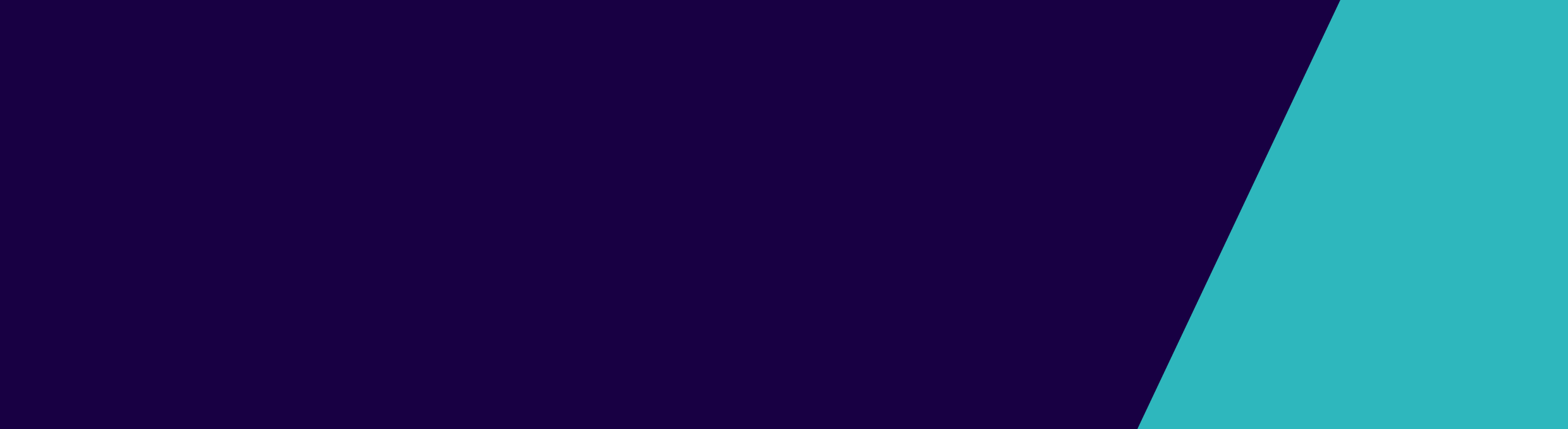 Purpose This paper is seeking feedback from the alcohol and other drug (AOD) sector regarding proposals for changes to the Victorian Alcohol and Drug Collection (VADC) for implementation on 01 July 2021.The proposals presented have been reviewed and assessed by the VADC Change Management Group and confirmed by the VADC Change Control Group for distribution to the sector for feedback.This feedback will inform the recommendations for changes, made by the Change Management and Control Groups to the Data Custodian. Feedback from multiple people within your service should be collated into a single response for each proposalWe suggest speaking with the supplier of your client management system regarding technical impacts and your program manager regarding clinical impacts.Please contact VADC_data@dhhs.vic.gov.au if you have any questions.Orientation to this documentNew elements and changes to existing data elements are highlighted in greenRedundant values and definitions relating to existing items are highlighted yellow and struck through.Comments relating only to the proposal document appear in [square brackets and italics].New validations are marked ### Validations to be changed are marked * when listed as part of a data item or below a validation table. Anticipated changes are shown under the appropriate manual section headings.Proposal 1 – Changes to Business Rule for presentation eventsFEEDBACK FOR PROPOSAL 1 4.2.10 Service event type4.2.10.1 PresentationA Presentation service event is non-episodic in nature and should start and end on the same day.A service event with event type of Presentation must be associated with a client and must have one contact. A service event with event type of Presentation must have the following information reported, in addition to the common data elements for Service events listed in Section Error! Reference source not found.:Presenting Drug of ConcernProposal 2 – Modify codeset for Drug of concernFEEDBACK FOR PROPOSAL 2 5.3.2 Drug Concern—drug name—NNNN5.4.12 Event—presenting drug of concern—NNNNProposal 3 – Remove an existing data element MASCOTFEEDBACK FOR PROPOSAL 3 5.4.10	Event—MASCOT Score—N4.2 Services (Business rules)4.2.10.2 AssessmentAssessment service events for clients on a forensic order, require a MASCOT score to also be reported for those clients assessed by ACSO7.3 Data DictionaryTable 12 Service event7.4 Data element definitionsTable 16 Data element origin6 Edit/Validation RulesProposal 4 – Add two new contact data elements Direct/Indirect descriptions & modify codeset for contact typeFEEDBACK FOR PROPOSAL 4 5.2.3 Contact—contact type-NContact-direct contact description—NNContact—indirect contact description—NN6 Edit/Validation Rules3.2 Services (Concepts)3.2.6 Indirect timeDuration (in minutes) that has been spent away from a client or clients in essential activities to provide support to a client or clients.7.3 Data DictionaryTable 10 Contacts7.4 Data element definitionsTable 16 Data element origin[No further changes to Table 16]Proposal 5 – Modify codeset for Client-mental health diagnosisFEEDBACK FOR PROPOSAL 5  5.1.17 Client—mental health diagnosis—N[N]Proposal 6 – Remove AOD15FEEDBACK FOR PROPOSAL 65.1.6 Client—dependant living with flag—N5.5.1 Outcomes—accommodation type—N[N]6 Edit/Validation RulesProposal 7 – Modify validations and add new validation (warning) Drug Concern-drug volumeFEEDBACK FOR PROPOSAL 75.3.6 - Drug Concern—volume—N[N][N][N]6 Edit/Validation RulesProposal 8 – Modify validation AOD29FEEDBACK FOR PROPOSAL 86 Edit/Validation RulesProposal 9 – Modify codeset for Outcomes—unemployed not trainingFEEDBACK FOR PROPOSAL 95.5.14 Outcomes—unemployed not training—N6 Edit/Validation RulesProposal 10 – Change to VADC collection rules for Outcomes-AUDIT/DUDIT ScoresFEEDBACK FOR PROPOSAL 10Outcome Event—AUDIT Score—N[N][AUDIT/DUDIT Validations will need to be updated to reflect NULL values are permissible]Outcome Event—DUDIT Score—N[N][AUDIT/DUDIT Validations will need to be updated to reflect NULL values are permissible]4.2.6 OutcomeWithin the Victorian Department of Health and Human Services Outcomes Framework, outcomes are directly related to key areas of need. While the outcomes cover all aspects of a person’s life, only those outcome measures chosen by the Department of Health and Human Services, which are underpinned by the existing national standards, will need to be reported. These outcome measures encompass outcome areas of substance use, health and wellbeing.As a minimum, the set of outcomes measures should be reported on registered clients:on ending of an Assessment service event;and on ending of any service event with the event type of Treatment.Service providers can choose to report more sets of outcome measures at their discretion.  However there must be a minimum period of four weeks between sets of outcome measures.Where additional outcome measures are reported, they should be reported as an entire set of outcome measures, and not as a partial set of measures.   All outcomes within the outcome set must be accurate at the time of the Client Review Date.The following outcome measures should be reported as ‘Not Applicable’ when a client’s treatment service event is related to the alcohol and other drug use of another person. E.g. family member/significant other:AUDIT Score;DUDIT Score;[No changes to rest of this section]6 Edit/Validation Rules7.3 Data DictionaryTable 12 Service eventTable 13 Outcome Measures7.4 Data element definitionsTable 16 Data element origin[No further changes to Table 16]Proposal 11 – Addition of two new data elements and move two data elements – MARAMFEEDBACK FOR PROPOSAL 11Event— MARAM tools —NEvent— Family Violence —NClient-Event— maltreatment code—NClient-Event— maltreatment perpetrator—N6 Edit/Validation Rules7.3 Data DictionaryTable 8 Client detailsTable 12 Service event7.4 Data element definitionsTable 16 Data element origin[No further changes to Table 16]Proposal 12 – Changes to Referral - ACSO identifier Guide for useFEEDBACK FOR PROPOSAL125.7.1 Referral—ACSO identifier – N(7)Proposal 13 – Changes to business rule - 4.2.5 Funding source attributesFEEDBACK FOR PROPOSAL 134.2.5 Funding source attributesTable 4 Service event funding sources and funding unitsProposal 14 – Change to business rule for Event—course lengthFEEDBACK FOR PROPOSAL 14Event—course length—N4.2.5 Funding source attributesProposal 15 – Modify codeset for Event - forensic typeFEEDBACK FOR PROPOSAL 155.4.7 Event—forensic type—N[N]6 Edit/Validation RulesProposal 16 – Modify codeset for Event - funding sourceFEEDBACK FOR PROPOSAL 165.4.7 Event—funding source—N[N][N]4.2.5 Funding source attributesProposal 17 – Change to business rule for youth residential bridging supportFEEDBACK FOR PROPOSAL 174.2.5 Funding source attributesProposal 18 – Change AOD140 from warning to errorFEEDBACK FOR PROPOSAL186 Edit/Validation RulesProposal 19 – Modify codeset for Event – funding sourceFEEDBACK FOR PROPOSAL 195.4.8 Event—funding source—N[N][N]4.2.5 Funding source attributes[Table 4 to be updated for new block funded codes] [ Where marked as tbc, VPHN to confirm which service streams funded by which Vic PHN area to create a PE [PHN episode of care]Proposal 20 – Modify codeset for Contact—contact typeFEEDBACK FOR PROPOSAL 205.2.3 Contact—contact type-NProposal 21 – Modify codeset for Outcomes – accommodation typeFEEDBACK FOR PROPOSAL 215.5.1 Outcomes—accommodation type—N[N]Proposal 22 – Modify codeset for Event - service streamFEEDBACK FOR PROPOSAL 225.4.14 Event—service stream—NNTable 4 Service event funding sources and funding units[Allowable combinations to be confirmed, while the option to report this activity may be made available in 2021-22, the department still needs to undertake work to determine DTAU weighting and consider impact on EOC funding model before group activity will contribute to performance reports]PART TWO – PREVIOUSLY APPROVED PROPOSALS FROM 2020-21Purpose The following proposals were approved and endorsed and approved as part of the VADC 2020-21 Annual Change Process. However, they were not implemented on 01 July 2020 due to the technical, clinical and administrative challenges posed by the COVID-19 pandemic. These proposals have already been reviewed and assessed by the VADC Change Management Group, confirmed by the VADC Change Control Group and endorsed by the Data Custodian.No further feedback is required.  The proposals are presented here for your information.Proposal 23 – Modify codeset for Referral - Provider type Proposal 24 – Add a new Funding source / Service stream combination - CHOICESProposal 25 – Remove AOD140 and add new Drug of concern validation 6 Edit/Validation RulesProposal 26 – Change to codeset -Drug of Concern5.3.2 Drug Concern—drug name—NNNN5.4.12 Event—presenting drug of concern—NNNNProposal 27 – New validation for Drug Concern – Principal Concern6 Edit/Validation RulesProposal 28 – Remove a value in an existing data element – Service streamProposed changes and feedback to the VADC for 1 July 2021Name:Job Title:AOD Service Provider name:CMS System used:It is proposed toChange business rule to remove requirement that presentation service events must start and end on the same day.Proposed bySector Reason for proposed changeTo ensure AOD CMS systems allow for presentation events to occur for over one day, which reflects current practice.Data Specification change summaryDocumentation - change to business ruleRemove the following from 4.2.10.1	PresentationA Presentation service event is non-episodic in nature and should start and end on the same day.Technical change CMS dependentSpecification changeYesAOD business impact and feasibility commentsRecommendation: Support to proceed or do not?Other commentsIt is proposed toAdd a new code for ‘No drug of concern identified’ to ‘Event - presenting drug of concern’ and ‘Drug Concern - drug name’ data elements. Persons of concern clients mandated to receive AOD treatment or involuntary clients may have drug and alcohol conditions on their order, but could choose not to provide a drug of concern Proposed bySectorReason for proposed changeWith the reporting of Principal Drug of Concern to become mandatory in 2021-22 specifications, there needs to be an option for mandated or involuntary clients who have drug and alcohol conditions on their order, or have been directed by Child Protection to attend assessment but who deny substance abuse issues. The proposed change is to ensure data integrity and accuracy for the client group who do not fit the current grouping of substance use reporting. The additional field will allow clients who do not report a drug of concern to be recognised as such. Data Specification change summaryAdd a new value to an existing data element5.3.2 Drug Concern—drug name & 5.4.12 Event—presenting drug of concernAdditional supplementary value 0002 -” Not identified as a drug of concern”Guide for use0002 – Where a client is the person of concern however will not specify a drug of concernTechnical change YesSpecification changeYesAOD business impact and feasibility commentsRecommendation: Support to proceed or do not?Other commentsIdentifying and definitional attributesIdentifying and definitional attributesIdentifying and definitional attributesIdentifying and definitional attributesDefinitionThe drug of concern of the registered clientThe drug of concern of the registered clientThe drug of concern of the registered clientValue domain attributesValue domain attributesValue domain attributesValue domain attributesRepresentational attributesRepresentational attributesRepresentational attributesRepresentational attributesRepresentation classCodeData typeNumberFormatNNNNMaximum character length4Permissible valuesValueMeaningMeaning2101AlcoholAlcohol3100Amphetamines UnspecifiedAmphetamines Unspecified2400Benzodiazepines UnspecifiedBenzodiazepines Unspecified3901CaffeineCaffeine3201CannabisCannabis3903CocaineCocaine1202HeroinHeroin3405MDMA (includes ecstasy)MDMA (includes ecstasy)3103Methamphetamine (includes ice, speed)Methamphetamine (includes ice, speed)1305MethadoneMethadone3906NicotineNicotineThe ASCDC (2011) code set Other Substance: Specify the ASCDC four-digit code representing drug of concern.Refer to Appendix 7.5: Large-value domains.Other Substance: Specify the ASCDC four-digit code representing drug of concern.Refer to Appendix 7.5: Large-value domains.Supplementary valuesValueMeaningMeaning0000Inadequately DescribedInadequately Described0001Not StatedNot Stated0002Not identified as a drug of concernNot identified as a drug of concern0005Opioid analgesics not further definedOpioid analgesics not further defined0006Psychostimulants not further definedPsychostimulants not further definedData element attributesData element attributesData element attributesData element attributesCollection and usage attributesCollection and usage attributesCollection and usage attributesCollection and usage attributesGuide for useOnly report where drug of concern, is related to the client’s own alcohol and drug use. For clients whose treatment is related to the alcohol and other drug use of another person, this metadata item should not be collected.The Australian Standard Classification of Drugs of Concern (ASCDC) provides a number of supplementary codes that have specific use, and these are detailed within the ASCDC, e.g. 0000 = inadequately described.‘9000 miscellaneous drug of concern’ supplementary code should only be used as principal drug of concern where the client does not have any discernible precise drugs of concern.Other supplementary codes that are not already specified in the ASCDC may be used in National Minimum Data Sets (NMDS) when required. In the Alcohol and other drug treatment service NMDS, two additional supplementary codes have been created which enable a finer level of detail to be captured: Only report where drug of concern, is related to the client’s own alcohol and drug use. For clients whose treatment is related to the alcohol and other drug use of another person, this metadata item should not be collected.The Australian Standard Classification of Drugs of Concern (ASCDC) provides a number of supplementary codes that have specific use, and these are detailed within the ASCDC, e.g. 0000 = inadequately described.‘9000 miscellaneous drug of concern’ supplementary code should only be used as principal drug of concern where the client does not have any discernible precise drugs of concern.Other supplementary codes that are not already specified in the ASCDC may be used in National Minimum Data Sets (NMDS) when required. In the Alcohol and other drug treatment service NMDS, two additional supplementary codes have been created which enable a finer level of detail to be captured: Only report where drug of concern, is related to the client’s own alcohol and drug use. For clients whose treatment is related to the alcohol and other drug use of another person, this metadata item should not be collected.The Australian Standard Classification of Drugs of Concern (ASCDC) provides a number of supplementary codes that have specific use, and these are detailed within the ASCDC, e.g. 0000 = inadequately described.‘9000 miscellaneous drug of concern’ supplementary code should only be used as principal drug of concern where the client does not have any discernible precise drugs of concern.Other supplementary codes that are not already specified in the ASCDC may be used in National Minimum Data Sets (NMDS) when required. In the Alcohol and other drug treatment service NMDS, two additional supplementary codes have been created which enable a finer level of detail to be captured: Source and reference attributesSource and reference attributesSource and reference attributesSource and reference attributesDefinition sourceAustralian Bureau of StatisticsAustralian Bureau of StatisticsAustralian Bureau of StatisticsDefinition source identifierhttp://www.abs.gov.au/ausstats/abs@.nsf/http://www.abs.gov.au/ausstats/abs@.nsf/http://www.abs.gov.au/ausstats/abs@.nsf/Value domain sourceDrugs of Concern (1248.0 - Australian Standard Classification of Drugs of Concern, 2011) Drugs of Concern (1248.0 - Australian Standard Classification of Drugs of Concern, 2011) Drugs of Concern (1248.0 - Australian Standard Classification of Drugs of Concern, 2011) Value domain identifierhttp://www.abs.gov.au/ausstats/abs@.nsf/mf/1248.0http://www.abs.gov.au/ausstats/abs@.nsf/mf/1248.0http://www.abs.gov.au/ausstats/abs@.nsf/mf/1248.0Relational attributesRelational attributesRelational attributesRelational attributesRelated conceptsOutcomeOutcomeOutcomeRelated data elementsEvent-presenting drug of concernEvent-presenting drug of concernEvent-presenting drug of concernEdit/validation rulesAOD2 cannot be nullAOD2 cannot be nullAOD2 cannot be nullAOD113 cannot have two identical drugs of concern for same outcome measureAOD113 cannot have two identical drugs of concern for same outcome measureAOD113 cannot have two identical drugs of concern for same outcome measureAOD114 only 6 drugs of concern required for same outcome measureAOD114 only 6 drugs of concern required for same outcome measureAOD114 only 6 drugs of concern required for same outcome measureOther related informationIdentifying and definitional attributesIdentifying and definitional attributesIdentifying and definitional attributesIdentifying and definitional attributesDefinitionThe drug of concern of the client, when presenting to the serviceThe drug of concern of the client, when presenting to the serviceThe drug of concern of the client, when presenting to the serviceValue domain attributesValue domain attributesValue domain attributesValue domain attributesRepresentational attributesRepresentational attributesRepresentational attributesRepresentational attributesRepresentation classCodeData typeNumberFormatNNNNMaximum character length4Permissible valuesValueMeaningMeaning2101AlcoholAlcohol3100Amphetamines UnspecifiedAmphetamines Unspecified3103Methamphetamine (includes ice, speed)Methamphetamine (includes ice, speed)2400Benzodiazepines UnspecifiedBenzodiazepines Unspecified3901CaffeineCaffeine3201CannabisCannabis3903CocaineCocaine3405MDMA (includes ecstasy)MDMA (includes ecstasy)1202HeroinHeroin1305MethadoneMethadone3906NicotineNicotineASCDC (2011) code setThe ASCDC (2011) code set representing drug of concern.Refer to Appendix 7.5: Large-value domains.The ASCDC (2011) code set representing drug of concern.Refer to Appendix 7.5: Large-value domains.Supplementary valuesValueMeaningMeaning0002Not identified as a drug of concernNot identified as a drug of concern0005Opioid analgesics not further definedOpioid analgesics not further defined0006Psychostimulants not further definedPsychostimulants not further definedData element attributesData element attributesData element attributesData element attributesCollection and usage attributesCollection and usage attributesCollection and usage attributesCollection and usage attributesGuide for useWhen service provided is related to potential client/client’s own alcohol or other drug use, this is the presenting drug of most concern, they are seeking help for.Where treatment is related to the alcohol and other drug use of another person, e.g. the potential client/client is a family member or significant other, this refers to the presenting drug of concern for the client.The Australian Standard Classification of Drugs of Concern (ASCDC) provides a number of supplementary codes that have specific uses, and these are detailed within the ASCDC, e.g. 0000 = inadequately described.‘9000 miscellaneous drug of concern’ supplementary code should only be used as presenting drug of concern where the client does not have any discernible precise drugs of concern.Other supplementary codes that are not already specified in the ASCDC may be used in National Minimum Data Sets (NMDS) when required. In the Alcohol and other drug treatment service NMDS, two additional supplementary codes have been created which enable a finer level of detail to be captured: Use null for Assessment, Treatment, Support and Review Service Event TypesWhen service provided is related to potential client/client’s own alcohol or other drug use, this is the presenting drug of most concern, they are seeking help for.Where treatment is related to the alcohol and other drug use of another person, e.g. the potential client/client is a family member or significant other, this refers to the presenting drug of concern for the client.The Australian Standard Classification of Drugs of Concern (ASCDC) provides a number of supplementary codes that have specific uses, and these are detailed within the ASCDC, e.g. 0000 = inadequately described.‘9000 miscellaneous drug of concern’ supplementary code should only be used as presenting drug of concern where the client does not have any discernible precise drugs of concern.Other supplementary codes that are not already specified in the ASCDC may be used in National Minimum Data Sets (NMDS) when required. In the Alcohol and other drug treatment service NMDS, two additional supplementary codes have been created which enable a finer level of detail to be captured: Use null for Assessment, Treatment, Support and Review Service Event TypesWhen service provided is related to potential client/client’s own alcohol or other drug use, this is the presenting drug of most concern, they are seeking help for.Where treatment is related to the alcohol and other drug use of another person, e.g. the potential client/client is a family member or significant other, this refers to the presenting drug of concern for the client.The Australian Standard Classification of Drugs of Concern (ASCDC) provides a number of supplementary codes that have specific uses, and these are detailed within the ASCDC, e.g. 0000 = inadequately described.‘9000 miscellaneous drug of concern’ supplementary code should only be used as presenting drug of concern where the client does not have any discernible precise drugs of concern.Other supplementary codes that are not already specified in the ASCDC may be used in National Minimum Data Sets (NMDS) when required. In the Alcohol and other drug treatment service NMDS, two additional supplementary codes have been created which enable a finer level of detail to be captured: Use null for Assessment, Treatment, Support and Review Service Event TypesSource and reference attributesSource and reference attributesSource and reference attributesSource and reference attributesDefinition sourceAustralian Bureau of StatisticsAustralian Bureau of StatisticsAustralian Bureau of StatisticsDefinition source identifierhttp://www.abs.gov.au/ausstats/abs@.nsf/http://www.abs.gov.au/ausstats/abs@.nsf/http://www.abs.gov.au/ausstats/abs@.nsf/Value domain sourceDrugs of Concern (1248.0 - Australian Standard Classification of Drugs of Concern, 2011) Drugs of Concern (1248.0 - Australian Standard Classification of Drugs of Concern, 2011) Drugs of Concern (1248.0 - Australian Standard Classification of Drugs of Concern, 2011) Value domain identifierhttp://www.abs.gov.au/ausstats/abs@.nsf/mf/1248.0http://www.abs.gov.au/ausstats/abs@.nsf/mf/1248.0http://www.abs.gov.au/ausstats/abs@.nsf/mf/1248.0Relational attributesRelational attributesRelational attributesRelational attributesRelated conceptsService eventService eventService eventRelated data elementsDrug Concern-principal concernDrug Concern-principal concernDrug Concern-principal concernEdit/validation rulesAOD28 event type mismatch, event type is not presentationAOD159 presentation but no presenting drug of concernAOD28 event type mismatch, event type is not presentationAOD159 presentation but no presenting drug of concernAOD28 event type mismatch, event type is not presentationAOD159 presentation but no presenting drug of concernOther related informationIt is proposed toRemove the data element MASCOT and associated business rulesProposed bySectorReason for proposed changeMASCOT is no longer required for forensic clientsData Specification change summaryRemove an existing data element and business rule5.4.10	Event—MASCOT Score—N4.2.10 Service eventAssessment service events for clients on a forensic order, require a MASCOT score to also be reported for those clients assessed by ACSOTechnical change Yes Specification changeYesAOD business impact and feasibility commentsRecommendation: Support to proceed or do not?Other commentsIdentifying and definitional attributesIdentifying and definitional attributesIdentifying and definitional attributesIdentifying and definitional attributesDefinitionThe score from the MASCOT assessment tool for the clientThe score from the MASCOT assessment tool for the clientThe score from the MASCOT assessment tool for the clientValue domain attributesValue domain attributesValue domain attributesValue domain attributesRepresentational attributesRepresentational attributesRepresentational attributesRepresentational attributesRepresentation classCodeData typeNumberFormatNMaximum character length1Permissible valuesValueMeaningMeaning1 low (15-45)low (15-45)2moderate (46-60)moderate (46-60)3high (61-75)high (61-75)Supplementary valuesValueMeaningMeaning9not stated/inadequately describednot stated/inadequately describedData element attributesData element attributesData element attributesData element attributesCollection and usage attributesCollection and usage attributesCollection and usage attributesCollection and usage attributesGuide for useUse null if non-forensic client, and/or service provider is not ACSO and where Service Event Type is Presentation, Treatment, Support or Review CODE 9    Should be used if MASCOT Score for forensic client, is not calculated, or is unknown.Use null if non-forensic client, and/or service provider is not ACSO and where Service Event Type is Presentation, Treatment, Support or Review CODE 9    Should be used if MASCOT Score for forensic client, is not calculated, or is unknown.Use null if non-forensic client, and/or service provider is not ACSO and where Service Event Type is Presentation, Treatment, Support or Review CODE 9    Should be used if MASCOT Score for forensic client, is not calculated, or is unknown.Source and reference attributesSource and reference attributesSource and reference attributesSource and reference attributesDefinition sourceACSOACSOACSODefinition source identifierhttp://coats.ACSO.org.au/files/8214/6179/9995/Working_with_Forensic_Clients_-_An_Assessment_Guide.pdfhttp://coats.ACSO.org.au/files/8214/6179/9995/Working_with_Forensic_Clients_-_An_Assessment_Guide.pdfhttp://coats.ACSO.org.au/files/8214/6179/9995/Working_with_Forensic_Clients_-_An_Assessment_Guide.pdfValue domain sourceACSOACSOACSOValue domain identifierhttp://coats.ACSO.org.au/files/8214/6179/9995/Working_with_Forensic_Clients_-_An_Assessment_Guide.pdfSection 7.3http://coats.ACSO.org.au/files/8214/6179/9995/Working_with_Forensic_Clients_-_An_Assessment_Guide.pdfSection 7.3http://coats.ACSO.org.au/files/8214/6179/9995/Working_with_Forensic_Clients_-_An_Assessment_Guide.pdfSection 7.3Relational attributesRelational attributesRelational attributesRelational attributesRelated conceptsService eventService eventService eventRelated data elementsEvent-end dateEvent-end dateEvent-end dateEdit/validation rulesAOD0 value not in codeset for reporting period AOD29 event type mismatch, event type is not assessmentAOD0 value not in codeset for reporting period AOD29 event type mismatch, event type is not assessmentAOD0 value not in codeset for reporting period AOD29 event type mismatch, event type is not assessmentOther related informationData element nameTypeMandatoryCommentStart dateDateYesThe day, month and year of the service event start.End dateDateYes (on end)The day, month and year of the service event end.Forensic typeN(4)YesAn indication of the order or notice that the client is on for this service eventIndigenous statusN(1)YesWhether the client identified as being Aboriginal and/or Torres Strait Islander Origin for this service event.Service delivery settingN(1)Yes (on end)The main setting in which the service was deliveredEvent typeN(1)YesThe event type for the event, which indicates the current point in the client journey.Service streamN(2)YesThe service stream that the event belongs to.Funding sourceN(N(2))YesThe funding source for the service eventDid not attendN(N)ConditionalA count of the number of times a client or potential client did not attendPresenting drug of concernN(4)ConditionalThe presenting drug of concern for the potential client or clientTIERN(1)ConditionalThe TIER of the client for the service event, rated by the clinicianMASCOT ScoreN(1)ConditionalA score from the MASCOT tool indicating whether a forensic client is ready for treatmentAssessment completed dateDateConditionalThe day, month and year of the assessment end, that led to a treatment service event. Target populationN(1)ConditionalThe target population for a treatment service event, for both Residential and non-Residential service streamsCourse lengthN(1)ConditionalThe length of a treatment service event either Standard or Long, from service streams of Counselling, Residential or Non-Residential Withdrawal.Percentage course completedN(1)ConditionalThe percentage of the treatment completed by the clientSignificant goal achievedN(1)ConditionalWhether a significant goal was achieved over the course of treatmentReporting periodDateYesThe period the record relates toExtract dateDate/TimeYesThe date and time the record was extracted, or compiled for submissionActionN(1)YesI-Insert, U-Update, D-DeleteOutlet client IDA(10)YesThe client the change relates toOutlet service event IDA(10)YesThe service event the change relates toOutlet codeA(9)YesThe outlet the service event record relates toBusiness RulesBusiness RulesBusiness RulesBusiness RulesAll service events will have one service streamAll service events will have at least one contact or bed dayAll service events must have an associated registered clientDid not attend, must be reported for Assessment and Treatment service events on endPresenting drug of concern must be reported for all Presentation service eventsTIER must be reported on all Assessment service event endMASCOT score must be reported on all Assessment service event end for forensic clients assessed by ACSOAssessment completed date and target population must be reported on all Treatment service events.Percentage course complete, and end reason must be reported on all Treatment service event endCourse length, and significant goal achieved are conditionally required based on Service stream of Treatment service events.All service events will have one service streamAll service events will have at least one contact or bed dayAll service events must have an associated registered clientDid not attend, must be reported for Assessment and Treatment service events on endPresenting drug of concern must be reported for all Presentation service eventsTIER must be reported on all Assessment service event endMASCOT score must be reported on all Assessment service event end for forensic clients assessed by ACSOAssessment completed date and target population must be reported on all Treatment service events.Percentage course complete, and end reason must be reported on all Treatment service event endCourse length, and significant goal achieved are conditionally required based on Service stream of Treatment service events.All service events will have one service streamAll service events will have at least one contact or bed dayAll service events must have an associated registered clientDid not attend, must be reported for Assessment and Treatment service events on endPresenting drug of concern must be reported for all Presentation service eventsTIER must be reported on all Assessment service event endMASCOT score must be reported on all Assessment service event end for forensic clients assessed by ACSOAssessment completed date and target population must be reported on all Treatment service events.Percentage course complete, and end reason must be reported on all Treatment service event endCourse length, and significant goal achieved are conditionally required based on Service stream of Treatment service events.All service events will have one service streamAll service events will have at least one contact or bed dayAll service events must have an associated registered clientDid not attend, must be reported for Assessment and Treatment service events on endPresenting drug of concern must be reported for all Presentation service eventsTIER must be reported on all Assessment service event endMASCOT score must be reported on all Assessment service event end for forensic clients assessed by ACSOAssessment completed date and target population must be reported on all Treatment service events.Percentage course complete, and end reason must be reported on all Treatment service event endCourse length, and significant goal achieved are conditionally required based on Service stream of Treatment service events.Data elementData Element typeCRDDAccommodation typeOutcomesClient v3.0Acquired brain injuryClientAssessment completed dateEventACSO identifierReferralArrested last four weeksOutcomesAUDIT ScoreOutcomesClient review dateOutcomesContact dateContactService 1.0Contact durationContactService 1.0Contact methodContactService 1.0Contact typeContactService 1.0Country of birthClientClient v3.0Date first registeredClientDate last useDrug ConcernDate of birthClientClient v3.0Days injected last four weeksOutcomesDependant child protection order flagClientDependant living with flagClientDependant vulnerable flagClientDependant year of birthClientDid not attendEventDirectionReferralDOB accuracy indicatorClientClient v3.0Drug nameDrug ConcernDrug of concern identifierOutletDUDIT ScoreOutcomesEmployment statusOutcomesClient v3.0End dateEventService 1.0End reasonEventEvent typeEventService 1.0Forensic typeEventClient-legal statusFrequency last 30 daysDrug ConcernFunding sourceEventGender identityClientIndigenous statusEventClient v3.0Individual health identifierClientK10 ScoreOutcomesLGB flagClientLocality nameClientAddress v1.1Maltreatment codeClientMaltreatment perpetratorClientMASCOT scoreEventMedicare card numberClientClient v3.0Mental health diagnosisClientMethod of useDrug ConcernNeed for interpreter servicesClientClient v3.0Number of facilitators presentContactNumber service recipientsContactOutcome measure identifierOutletOutlet client identifierOutletOutlet codeOutletOutlet service event identifierOutletService 1.0Outlet dependant identifierOutletOutlet contact identifierOutletOutlet referral identifierOutlet Percentage course completedEventPhysical healthOutcomesPostcodeClientAddress v1.1Preferred languageClientClient v3.0Presenting drug of concernEventPrincipal concernDrug ConcernPsychological healthOutcomesQuality of lifeOutcomesReferral dateReferralService 1.0Referral provider typeReferralService 1.0Referral service typeReferralRefugee statusClientClient v3.0Relationship to clientContactRisk to othersOutcomesRisk to selfOutcomesService delivery settingEventService StreamEventSex at birthClientClient v3.0Significant goal achievedEventStart dateEventService 1.0Statistical linkage keyClientClient v3.0Target populationEventTIEREventUnemployed not trainingOutcomesViolent last four weeksOutcomesVolumeDrug ConcernVolume unitDrug ConcernIDEdit name/descriptionData elementsPseudo code/ruleStatusAOD29Event type mismatch, event type is not assessmentEvent-MASCOT ScoreEvent-TIER Event-event typevalue !=(null, 8, 9) AND event type != 2warningIt is proposed toAdd two new contact data elements and modify codeset for Contact-contact type Proposed byVendor Reason for proposed changeTo capture the specifics of what type of activity that is being undertaken for example admin, travel time, counselling, learning, education etc.One element lacking from a number of Minimum Data Sets is the collection of the context of a contact. Adding an additional ‘Contact_Activity’ field would provide much more visibility into what these contacts actually are. While all Data Sets require contact level information (time, duration, specialty, location) there is no classification of what exactly a clinician is spending their time doing with their clients. Having this context would provide much richer contact data for DHHS and its providers and should provide a much clearer picture into clinician’s practices and how they engage with their clients.Data Specification change summaryAdd two new data elements: Contact-direct description; Contact-indirect descriptionModify Contact-contact type codesetTechnical change YesSpecification changeYesAOD business impact and feasibility commentsRecommendation: Support to proceed or do not?Other commentsIdentifying and definitional attributesIdentifying and definitional attributesIdentifying and definitional attributesIdentifying and definitional attributesDefinitionThe type of contact that was madeThe type of contact that was madeThe type of contact that was madeValue domain attributesValue domain attributesValue domain attributesValue domain attributesRepresentational attributesRepresentational attributesRepresentational attributesRepresentational attributesRepresentation classCodeData typeNumberFormatNMaximum character length1Permissible valuesValueMeaningMeaning1Individual Individual 2groupgroup4IndirectIndirectSupplementary valuesValueMeaningMeaning9not stated/inadequately describednot stated/inadequately describedData element attributesData element attributesData element attributesData element attributesCollection and usage attributesCollection and usage attributesCollection and usage attributesCollection and usage attributesGuide for useReport the type of contact between an AODT service provider and a client/potential client and their family members or significant others. Every contact should be related to a service event that involved an individual or a group.Report the type of contact between an AODT service provider and a client/potential client and their family members or significant others. Every contact should be related to a service event that involved an individual or a group.Report the type of contact between an AODT service provider and a client/potential client and their family members or significant others. Every contact should be related to a service event that involved an individual or a group.Source and reference attributesSource and reference attributesSource and reference attributesSource and reference attributesDefinition sourceMETeORMETeORMETeORDefinition source identifierBased on Contact Type Indicator - N - CHMDS - DE - 10005720Based on Contact Type Indicator - N - CHMDS - DE - 10005720Based on Contact Type Indicator - N - CHMDS - DE - 10005720Value domain sourceMETeORMETeORMETeORValue domain identifierContact Type Indicator - N - CHMDS - VD - 10005721Contact Type Indicator - N - CHMDS - VD - 10005721Contact Type Indicator - N - CHMDS - VD - 10005721Relational attributesRelational attributesRelational attributesRelational attributesRelated conceptsContactContactContactRelated data elementsContact-number of facilitators presentContact-number of facilitators presentContact-number of facilitators presentContact-number of service recipientsContact-number of service recipientsContact-number of service recipientsContact-direct descriptionContact-direct descriptionContact-direct descriptionContact-indirect descriptionContact-indirect descriptionContact-indirect descriptionEdit/validation rules*AOD0 value not in codeset for reporting period AOD2 cannot be null*AOD0 value not in codeset for reporting period AOD2 cannot be null*AOD0 value not in codeset for reporting period AOD2 cannot be nullAOD26 group contact with less than two service recipientsAOD26 group contact with less than two service recipientsAOD26 group contact with less than two service recipientsAOD27 individual contact with more than one service recipientAOD27 individual contact with more than one service recipientAOD27 individual contact with more than one service recipientOther related informationIdentifying and definitional attributesIdentifying and definitional attributesIdentifying and definitional attributesIdentifying and definitional attributesDefinitionThe contact activity type spent servicing a registered clientThe contact activity type spent servicing a registered clientThe contact activity type spent servicing a registered clientValue domain attributesValue domain attributesValue domain attributesValue domain attributesRepresentational attributesRepresentational attributesRepresentational attributesRepresentational attributesRepresentation classCodeData typeNumberFormatNMaximum character length2Permissible values instructionsValueMeaningMeaning1 client consultclient consult2care coordinationcare coordination3assessmentassessment4needs identificationneeds identification5goals identificationgoals identification6case managementcase managementSupplementary valuesValueMeaningMeaning98otherother99not stated /inadequately describednot stated /inadequately describedData element attributesData element attributesData element attributesData element attributesReporting attributes Reporting attributes Reporting attributes Reporting attributes Reporting requirementsConditionalMandatory where contact type is NOT 4, otherwise must be NULLConditionalMandatory where contact type is NOT 4, otherwise must be NULLConditionalMandatory where contact type is NOT 4, otherwise must be NULLCollection and usage attributesCollection and usage attributesCollection and usage attributesCollection and usage attributesGuide for useOther types of indirect hours should not be reported e.g. preventative community education, administration tasks such as arranging appointments.Other types of indirect hours should not be reported e.g. preventative community education, administration tasks such as arranging appointments.Other types of indirect hours should not be reported e.g. preventative community education, administration tasks such as arranging appointments.Source and reference attributesSource and reference attributesSource and reference attributesSource and reference attributesDefinition sourceDHHSDHHSDHHSDefinition source identifierValue domain sourceDHHSDHHSDHHSValue domain identifierDHHSDHHSDHHSRelational attributesRelational attributesRelational attributesRelational attributesRelated conceptsContactContactContactRelated data elementsContact-type Contact-type Contact-type Contact-durationContact-durationContact-durationEdit/validation rules*AOD0 value not in codeset for reporting period *AOD0 value not in codeset for reporting period *AOD0 value not in codeset for reporting period Other related informationIdentifying and definitional attributesIdentifying and definitional attributesIdentifying and definitional attributesIdentifying and definitional attributesDefinitionThe type of indirect time spent indirectly servicing a registered clientThe type of indirect time spent indirectly servicing a registered clientThe type of indirect time spent indirectly servicing a registered clientValue domain attributesValue domain attributesValue domain attributesValue domain attributesRepresentational attributesRepresentational attributesRepresentational attributesRepresentational attributesRepresentation classCodeData typeNumberFormatNMaximum character length2Permissible values instructionsValueMeaningMeaning1 case preparation and reviewcase preparation and review2preparation for not attended session (DNA)preparation for not attended session (DNA)3referral managementreferral management4group session preparationgroup session preparation5secondary consultationssecondary consultations6health and welfare professional contactshealth and welfare professional contacts7attempted follow upattempted follow up8travel timetravel time9case managementcase management10report writingreport writing11waitlist managementwaitlist management12information and adviceinformation and advice13advocacyadvocacy14liaison liaison Supplementary valuesValueMeaningMeaning98otherother99not stated /inadequately describednot stated /inadequately describedData element attributesData element attributesData element attributesData element attributesReporting attributes Reporting attributes Reporting attributes Reporting attributes Reporting requirementsConditionalMandatory where contact type is 4, otherwise must be NULLConditionalMandatory where contact type is 4, otherwise must be NULLConditionalMandatory where contact type is 4, otherwise must be NULLCollection and usage attributesCollection and usage attributesCollection and usage attributesCollection and usage attributesGuide for useThese must be essential activities spent away from a client, to provide support to the servicing and clinical care of a registered client. Other types of indirect hours should not be reported e.g. preventative Community education, administration tasks such as arranging appointments.These must be essential activities spent away from a client, to provide support to the servicing and clinical care of a registered client. Other types of indirect hours should not be reported e.g. preventative Community education, administration tasks such as arranging appointments.These must be essential activities spent away from a client, to provide support to the servicing and clinical care of a registered client. Other types of indirect hours should not be reported e.g. preventative Community education, administration tasks such as arranging appointments.Source and reference attributesSource and reference attributesSource and reference attributesSource and reference attributesDefinition sourceDHHSDHHSDHHSDefinition source identifierDHHSDHHSDHHSValue domain sourceDHHSDHHSDHHSValue domain identifierDHHSDHHSDHHSRelational attributesRelational attributesRelational attributesRelational attributesRelated conceptsContactContactContactRelated data elementsContact-type Contact-type Contact-type Contact-durationContact-durationContact-durationEdit/validation rules*AOD0 value not in codeset for reporting period *AOD0 value not in codeset for reporting period *AOD0 value not in codeset for reporting period Other related informationIDEdit name/descriptionData elementsPseudo code/ruleStatus###Contact record with direct contact description where contact type is indirectContact-Direct description Contact-Contact Type[TBC]Error###Contact record with indirect contact description where contact type is not indirectContact-Indirect description Contact-Contact Type[TBC]ErrorData element nameTypeMandatoryCommentContact dateDate/TimeYesThe date and time of the contact between the client/potential client and the service provider.Contact durationN(N(2))YesTotal minutes of contact between the client/potential client and service providerContact methodN(1)YesMethod with which the client/potential client and service provider contact took placeContact typeN(1)YesWhether the contact was an individual or group contactRelationship to clientN(1)YesThe relationship of the contact to the clientNumber facilitators presentN(N)ConditionalThe total number of facilitators present at the contactNumber of service recipientsN(N)ConditionalThe total number of service recipients at the contactOutlet contact identifierN(10)ConditionalA numerical identifier that uniquely identifies a contact from an outletDirect contact descriptionNNConditionalThe contact activity type spent servicing a registered clientIndirect contact descriptionNNConditionalThe type of indirect time spent indirectly servicing a registered clientBusiness RulesBusiness RulesBusiness RulesBusiness RulesDirect Contacts should only be reported if they actually occurred and not just attemptedContacts will always be associated with a Service eventContacts should not be reported for administration tasks e.g. arranging appointmentsContacts should not be reported for Residential Rehabilitation and Residential WithdrawalShould result in a record being made in the client’s case notes, file or historyNumber of facilitators and service recipients to be reported for group contacts onlyDirect Contacts should only be reported if they actually occurred and not just attemptedContacts will always be associated with a Service eventContacts should not be reported for administration tasks e.g. arranging appointmentsContacts should not be reported for Residential Rehabilitation and Residential WithdrawalShould result in a record being made in the client’s case notes, file or historyNumber of facilitators and service recipients to be reported for group contacts onlyDirect Contacts should only be reported if they actually occurred and not just attemptedContacts will always be associated with a Service eventContacts should not be reported for administration tasks e.g. arranging appointmentsContacts should not be reported for Residential Rehabilitation and Residential WithdrawalShould result in a record being made in the client’s case notes, file or historyNumber of facilitators and service recipients to be reported for group contacts onlyDirect Contacts should only be reported if they actually occurred and not just attemptedContacts will always be associated with a Service eventContacts should not be reported for administration tasks e.g. arranging appointmentsContacts should not be reported for Residential Rehabilitation and Residential WithdrawalShould result in a record being made in the client’s case notes, file or historyNumber of facilitators and service recipients to be reported for group contacts onlyData elementData Element typeCRDDDirect contact descriptionContactService 1.0Indirect contact descriptionContactService 1.0It is proposed toModify descriptor for code in Client - mental health diagnosis data element Proposed bySectorReason for proposed changeTo improve accuracy in code description. Data Specification change summaryModify description of a code for an existing data element“Client—mental health diagnosis” “0 No mental health diagnosis” to 
“0 No co-occurring mental health diagnosis”Technical change YesSpecification changeYesAOD business impact and feasibility commentsRecommendation: Support to proceed or do not?Other commentsIdentifying and definitional attributesIdentifying and definitional attributesIdentifying and definitional attributesIdentifying and definitional attributesIdentifying and definitional attributesDefinitionWhether the client has been diagnosed by a mental health practitioner as having a co-occurring mental health diagnosis, excluding those due to psychoactive substance useWhether the client has been diagnosed by a mental health practitioner as having a co-occurring mental health diagnosis, excluding those due to psychoactive substance useWhether the client has been diagnosed by a mental health practitioner as having a co-occurring mental health diagnosis, excluding those due to psychoactive substance useWhether the client has been diagnosed by a mental health practitioner as having a co-occurring mental health diagnosis, excluding those due to psychoactive substance useValue domain attributesValue domain attributesValue domain attributesValue domain attributesValue domain attributesRepresentational attributesRepresentational attributesRepresentational attributesRepresentational attributesRepresentational attributesRepresentation classCodeCodeData typeNumberFormatN[N]N[N]Maximum character length2Permissible valuesValueValueMeaningMeaning00No co-occurring mental health diagnosisNo co-occurring mental health diagnosis11F00-F09 Organic, including symptomatic, mental disordersF00-F09 Organic, including symptomatic, mental disorders22F20-F29 Schizophrenia, schizotypal and delusional disordersF20-F29 Schizophrenia, schizotypal and delusional disorders33F30-F39 Mood [affective] disordersF30-F39 Mood [affective] disorders44F40-F48 Neurotic, stress-related and somatoform disordersF40-F48 Neurotic, stress-related and somatoform disorders55F50-F59 Behavioural syndromes associated with physiological disturbances and physical factorsF50-F59 Behavioural syndromes associated with physiological disturbances and physical factors66F60-F69 Disorders of adult personality and behaviourF60-F69 Disorders of adult personality and behaviour77F70-F79 Mental retardationF70-F79 Mental retardation88F80-F89 Disorders of psychological developmentF80-F89 Disorders of psychological development99F90-F98 Behavioural and emotional disorders with onset usually occurring in childhood and adolescenceF90-F98 Behavioural and emotional disorders with onset usually occurring in childhood and adolescence1010F99-F99 Unspecified mental disorderF99-F99 Unspecified mental disorderSupplementary valuesValueValueMeaningMeaning9999not stated/inadequately describednot stated/inadequately describedData element attributesData element attributesData element attributesData element attributesData element attributesReporting attributes Reporting attributes Reporting attributes Reporting attributes Reporting attributes Reporting requirementsMandatoryMandatoryMandatoryMandatoryCollection and usage attributesCollection and usage attributesCollection and usage attributesCollection and usage attributesCollection and usage attributesGuide for useReporting of Mental Health diagnosis is mapped to a code based on block levels within the Mental and Behavioural disorder chapter of ICD10.Example – Treatment Services receives confirmation that client has a Diagnosis of “Post Traumatic Stress Disorder”.  ICD10 code is “F43.1”. F43.1 falls within “F40-F48 Neurotic, stress-related and somatoform disorders” so VADC code to be reported is 4.Note, F10-F19 Mental and behavioural disorders due to psychoactive substance use are not to be reported.Reporting of Mental Health diagnosis is mapped to a code based on block levels within the Mental and Behavioural disorder chapter of ICD10.Example – Treatment Services receives confirmation that client has a Diagnosis of “Post Traumatic Stress Disorder”.  ICD10 code is “F43.1”. F43.1 falls within “F40-F48 Neurotic, stress-related and somatoform disorders” so VADC code to be reported is 4.Note, F10-F19 Mental and behavioural disorders due to psychoactive substance use are not to be reported.Reporting of Mental Health diagnosis is mapped to a code based on block levels within the Mental and Behavioural disorder chapter of ICD10.Example – Treatment Services receives confirmation that client has a Diagnosis of “Post Traumatic Stress Disorder”.  ICD10 code is “F43.1”. F43.1 falls within “F40-F48 Neurotic, stress-related and somatoform disorders” so VADC code to be reported is 4.Note, F10-F19 Mental and behavioural disorders due to psychoactive substance use are not to be reported.Reporting of Mental Health diagnosis is mapped to a code based on block levels within the Mental and Behavioural disorder chapter of ICD10.Example – Treatment Services receives confirmation that client has a Diagnosis of “Post Traumatic Stress Disorder”.  ICD10 code is “F43.1”. F43.1 falls within “F40-F48 Neurotic, stress-related and somatoform disorders” so VADC code to be reported is 4.Note, F10-F19 Mental and behavioural disorders due to psychoactive substance use are not to be reported.Guide for useCode 0Use this code where it is reported that the client does NOT have a co-occuring mental health diagnosis ie if a client has a mental disorder which is classifiable as a Mental and behavioural disorders due to psychoactive substance use and no other disorder, record hereUse this code where it is reported that the client does NOT have a co-occuring mental health diagnosis ie if a client has a mental disorder which is classifiable as a Mental and behavioural disorders due to psychoactive substance use and no other disorder, record hereUse this code where it is reported that the client does NOT have a co-occuring mental health diagnosis ie if a client has a mental disorder which is classifiable as a Mental and behavioural disorders due to psychoactive substance use and no other disorder, record hereGuide for useCode 10Should use this code when mental health diagnosis is confirmed but specific diagnosis is unknownShould use this code when mental health diagnosis is confirmed but specific diagnosis is unknownShould use this code when mental health diagnosis is confirmed but specific diagnosis is unknownGuide for useCode 99Should use this code when unable to obtain this information, or is unknownShould use this code when unable to obtain this information, or is unknownShould use this code when unable to obtain this information, or is unknownSource and reference attributesSource and reference attributesSource and reference attributesSource and reference attributesSource and reference attributesDefinition sourceDepartment of Health and Human ServicesDepartment of Health and Human ServicesDepartment of Health and Human ServicesDepartment of Health and Human ServicesDefinition source identifierValue domain sourceBased on block level structure of Chapter V Mental and Behavioural Disorders as defined within International Statistical Classification of Diseases and Related Health Problems 10th Revision (ICD-10)-WHO Version:2019Based on block level structure of Chapter V Mental and Behavioural Disorders as defined within International Statistical Classification of Diseases and Related Health Problems 10th Revision (ICD-10)-WHO Version:2019Based on block level structure of Chapter V Mental and Behavioural Disorders as defined within International Statistical Classification of Diseases and Related Health Problems 10th Revision (ICD-10)-WHO Version:2019Based on block level structure of Chapter V Mental and Behavioural Disorders as defined within International Statistical Classification of Diseases and Related Health Problems 10th Revision (ICD-10)-WHO Version:2019Value domain identifierBased on https://icd.who.int/browse10/2019/en#/V Based on https://icd.who.int/browse10/2019/en#/V Based on https://icd.who.int/browse10/2019/en#/V Based on https://icd.who.int/browse10/2019/en#/V Relational attributesRelational attributesRelational attributesRelational attributesRelational attributesRelated conceptsClientClientClientClientRelated data elementsClient-acquired brain injuryClient-acquired brain injuryClient-acquired brain injuryClient-acquired brain injuryOutcomes-K10 ScoreOutcomes-K10 ScoreOutcomes-K10 ScoreOutcomes-K10 ScoreEdit/validation rulesAOD0 value not in codeset for reporting period AOD2 cannot be nullAOD0 value not in codeset for reporting period AOD2 cannot be nullAOD0 value not in codeset for reporting period AOD2 cannot be nullAOD0 value not in codeset for reporting period AOD2 cannot be nullIt is proposed toRemove AOD15 validation rule Proposed bySectorReason for proposed changeAOD15 validation rule states that a client cannot be homeless and living with dependants. We have many clients (usually women) who are homeless, both primary and tertiary, with their children. Data Specification change summaryRemove validation6 Edit/Validation RulesRemove warning validation:AOD15 living with client but client is homelessTechnical change CMS dependentSpecification changeYesAOD business impact and feasibility commentsRecommendation: Support to proceed or do not?Other commentsIdentifying and definitional attributesIdentifying and definitional attributesIdentifying and definitional attributesIdentifying and definitional attributesDefinitionWhether the dependant is living with the client Whether the dependant is living with the client Whether the dependant is living with the client Value domain attributesValue domain attributesValue domain attributesValue domain attributesRepresentational attributesRepresentational attributesRepresentational attributesRepresentational attributesRepresentation classCodeData typeNumberFormatNMaximum character length1Permissible valuesValueMeaningMeaning1the dependant is living with the clientthe dependant is living with the client2the dependant is not living with the clientthe dependant is not living with the clientSupplementary valuesValueMeaningMeaning9not stated/inadequately describednot stated/inadequately describedData element attributesData element attributesData element attributesData element attributesReporting attributes Reporting attributes Reporting attributes Reporting attributes Reporting requirementsMandatoryMandatoryMandatoryCollection and usage attributesCollection and usage attributesCollection and usage attributesCollection and usage attributesGuide for useThis meta data item should be reported for dependants of any ageThis meta data item should be reported for dependants of any ageThis meta data item should be reported for dependants of any ageSource and reference attributesSource and reference attributesSource and reference attributesSource and reference attributesDefinition sourceDepartment of Health and Human ServicesDepartment of Health and Human ServicesDepartment of Health and Human ServicesDefinition source identifierValue domain sourceMETeORMETeORMETeORValue domain identifierBased on 270732 yes/no, Code NBased on 270732 yes/no, Code NBased on 270732 yes/no, Code NRelational attributesRelational attributesRelational attributesRelational attributesRelated conceptsDependantDependantDependantRelated data elementsOutcomes-accommodation typeOutcomes-accommodation typeOutcomes-accommodation typeEdit/validation rulesAOD2 cannot be nullAOD2 cannot be nullAOD2 cannot be nullAOD15 living with client but client is homelessAOD15 living with client but client is homelessAOD15 living with client but client is homelessRelational attributesRelational attributesRelated conceptsOutcomeRelated data elementsClient-dependant living with flagEdit/validation rulesAOD0 value not in codeset for reporting period AOD2 cannot be nullAOD15 living with client, but client is homelessAOD67 no registered client for eventAOD69 no accommodation type AND comprehensive assessment or treatment has endedAOD71 age is too young for aged care accommodationAOD85 postcode indicates no fixed address and accommodation type is not homelessAOD139 Outcome measure group not supplied for a closed treatment or assessment service event.AOD140 At least one Drug of concern group not reported within an Outcome measure for closed service eventsOther related informationIDEdit name/descriptionData elementsPseudo code/ruleStatusAOD15Living with flag, but client is homelessClient-dependant living with flagOutcomes-accommodation typeIF the client has more than zero dependants living with flag = 1 AND accommodation type = 12 THEN invalidWarningIt is proposed toUpdate AOD152 validation to allow Drug Concern—volume to be able to be 0.Proposed bySectorReason for proposed changeThere are many clients who access treatment who have not used recently - those in custody, those who have exited custody and those who have exited rehab, returned from OS etc. This could be a period of years. Clients who have not used in a significant amount of time and never had a stable nor predictable use volume - means it is impossible to enter correct data here.  This has created incomplete and poor data integrity, and does not reflect our work, or our cohort.Data Specification change summaryModify validations and add new validation (warning)6 Edit/Validation RulesAOD152Drug Concern—volume—N[N][N][N]
Change the validation range on Drug Concern—volume—N[N][N][N] from “AOD152 value must be 1 to 9999” to“AOD152 value must be 0 to 9999”Technical change Specification changeAOD business impact and feasibility commentsRecommendation: Support to proceed or do not?Other commentsIdentifying and definitional attributesIdentifying and definitional attributesIdentifying and definitional attributesIdentifying and definitional attributesDefinitionVolume of the drug of concern consumed by the client per dayVolume of the drug of concern consumed by the client per dayVolume of the drug of concern consumed by the client per dayValue domain attributesValue domain attributesValue domain attributesValue domain attributesRepresentational attributesRepresentational attributesRepresentational attributesRepresentational attributesRepresentation classQuantityData typeNumberFormatN[N][N][N]Maximum character length4Permissible valuesValueMeaningMeaning0< and <9999value greater than zero and less than 9999value greater than zero and less than 9999Supplementary valuesValueMeaningMeaning9999not stated/inadequately describednot stated/inadequately describedData element attributesData element attributesData element attributesData element attributesCollection and usage attributesCollection and usage attributesCollection and usage attributesCollection and usage attributesGuide for useOnly report where drug of concern, is related to the client’s own alcohol and drug use. For clients whose treatment is related to the alcohol and other drug use of another person, this metadata item should not be collected.Only report where drug of concern, is related to the client’s own alcohol and drug use. For clients whose treatment is related to the alcohol and other drug use of another person, this metadata item should not be collected.Only report where drug of concern, is related to the client’s own alcohol and drug use. For clients whose treatment is related to the alcohol and other drug use of another person, this metadata item should not be collected.Source and reference attributesSource and reference attributesSource and reference attributesSource and reference attributesDefinition sourceDepartment of Health and Human ServicesDepartment of Health and Human ServicesDepartment of Health and Human ServicesDefinition source identifierBased on https://www2.health.vic.gov.au/alcohol-and-drugs/AOD-treatment-services/pathways-into-AOD-treatment/intake-assessment-for-AOD-treatment Based on https://www2.health.vic.gov.au/alcohol-and-drugs/AOD-treatment-services/pathways-into-AOD-treatment/intake-assessment-for-AOD-treatment Based on https://www2.health.vic.gov.au/alcohol-and-drugs/AOD-treatment-services/pathways-into-AOD-treatment/intake-assessment-for-AOD-treatment Value domain sourceValue domain identifierRelational attributesRelational attributesRelational attributesRelational attributesRelated conceptsOutcomeOutcomeOutcomeRelated data elementsDrug Concern-volume unitDrug Concern-volume unitDrug Concern-volume unitEdit/validation rulesAOD2 cannot be nullAOD2 cannot be nullAOD2 cannot be nullAOD9 numeric onlyAOD111 method of use and volume unit mismatch *AOD152 value must be 1 0 to 9999AOD9 numeric onlyAOD111 method of use and volume unit mismatch *AOD152 value must be 1 0 to 9999AOD9 numeric onlyAOD111 method of use and volume unit mismatch *AOD152 value must be 1 0 to 9999IDEdit name/descriptionData elementsPseudo code/ruleStatusAOD152Value must be 0 to 9999Drug Concern-volumeDrug Concern-volume 0< OR > 9999error###Frequency last 30 days when drug volume = 0Drug Concern-frequency last 30 daysDrug Concern-date last useOutcomes-Client review dateDC-frequency last 30 days != [0,9] AND DC-volume=0warningIt is proposed toUpdate AOD29 so that it does not trigger when a treatment event has a TIER.Proposed bySectorReason for proposed changeRemove the warning from treatment events to allow TIERs to be entered during treatment. Will provide more comprehensive data regarding client complexity and progress.Data Specification change summaryModify validation so that treatment events with a TIER recorded do not trigger a warningTechnical change YesSpecification changeYesAOD business impact and feasibility commentsRecommendation: Support to proceed or do not?Other commentsIDEdit name/descriptionData elementsPseudo code/ruleStatusAOD29Event type mismatch, event type is not assessment or treatmentEvent-MASCOT ScoreEvent-TIER Event-event typevalue !=(null, 8, 9) AND event type != [2,3]warningIt is proposed toAdd codes for Employed, not studying, and Employed and studying to Outcomes – unemployed not trainingProposed bySectorReason for proposed changeTo better assess the client population that enters assessment and treatment within an agency. It would also, if used during a review, demonstrate changes in circumstances.Data Specification change summaryAdd codes to existing data element5.5.14 Outcomes—unemployed not trainingadd options:
3 	employed and not studying/training4 	employed and studying/training Technical change YesSpecification changeYesAOD business impact and feasibility commentsRecommendation: Support to proceed or do not?Other commentsIdentifying and definitional attributesIdentifying and definitional attributesIdentifying and definitional attributesIdentifying and definitional attributesDefinitionWhether the client is currently, unemployed and not involved in study or training The employment and training status of the clientWhether the client is currently, unemployed and not involved in study or training The employment and training status of the clientWhether the client is currently, unemployed and not involved in study or training The employment and training status of the clientValue domain attributesValue domain attributesValue domain attributesValue domain attributesRepresentational attributesRepresentational attributesRepresentational attributesRepresentational attributesRepresentation classCodeData typeNumberFormatNMaximum character length1Permissible valuesValueMeaningMeaning1unemployed and not studying/trainingunemployed and not studying/training2unemployed and studying/trainingunemployed and studying/training3employed and not studying/training employed and not studying/training 4employed and studying/trainingemployed and studying/trainingSupplementary valuesValueMeaningMeaning8not applicablenot applicable9not stated/inadequately describednot stated/inadequately describedIDEdit name/descriptionData elementsPseudo code/ruleStatusAOD88Employment status and unemployed not training mismatchOutcomes-unemployed not trainingOutcomes-employment statusOutcomes-unemployed not training = [1 OR 2] AND Outcomes-employment status =[3] OROutcomes-unemployed not training = [3 OR 4] AND Outcomes-employment status =[4]WarningAOD89Employment status of student and unemployed not training mismatchOutcomes-unemployed not trainingOutcomes-employment statusUnemployed not training = [1 OR 3] AND employment status = [2]WarningIt is proposed toCollection should only be required to submit AUDIT/DUDIT at assessment services, and optional for other service streamsProposed byDHHS Reason for proposed changeAllow AOD agencies to prioritise correction of closed service eventsAUDIT/DUDIT Scores are most appropriate for assessment or at service commencement, and not suitable for routine clinical reviews within treatment episodesData Specification change summaryMake AUDIT/DUDIT Scores mandatory for comprehensive assessment events, and optional for other event types. (But no longer required at each treatment clinical review point within a single treatment service stream). Technical change Yes Specification changeYesAOD business impact and feasibility commentsRecommendation: Support to proceed or do not?Other commentsIdentifying and definitional attributesIdentifying and definitional attributesIdentifying and definitional attributesIdentifying and definitional attributesIdentifying and definitional attributesIdentifying and definitional attributesIdentifying and definitional attributesIdentifying and definitional attributesIdentifying and definitional attributesIdentifying and definitional attributesIdentifying and definitional attributesDefinitionA client’s score from the Alcohol Use Disorders Identification Test (AUDIT)A client’s score from the Alcohol Use Disorders Identification Test (AUDIT)A client’s score from the Alcohol Use Disorders Identification Test (AUDIT)A client’s score from the Alcohol Use Disorders Identification Test (AUDIT)A client’s score from the Alcohol Use Disorders Identification Test (AUDIT)A client’s score from the Alcohol Use Disorders Identification Test (AUDIT)A client’s score from the Alcohol Use Disorders Identification Test (AUDIT)A client’s score from the Alcohol Use Disorders Identification Test (AUDIT)A client’s score from the Alcohol Use Disorders Identification Test (AUDIT)A client’s score from the Alcohol Use Disorders Identification Test (AUDIT)Value domain attributesValue domain attributesValue domain attributesValue domain attributesValue domain attributesValue domain attributesValue domain attributesValue domain attributesValue domain attributesValue domain attributesValue domain attributesRepresentational attributesRepresentational attributesRepresentational attributesRepresentational attributesRepresentational attributesRepresentational attributesRepresentational attributesRepresentational attributesRepresentational attributesRepresentational attributesRepresentational attributesRepresentation classRepresentation classRepresentation classTotalTotalTotalTotalData typeNumberFormatFormatFormatN[N]N[N]N[N]N[N]Maximum character length2Permissible valuesPermissible valuesPermissible valuesValueValueValueValueMeaningMeaning>=0 and <=40>=0 and <=40>=0 and <=40>=0 and <=40The AUDIT Score must be between 0 and 40, inclusive.The AUDIT Score must be between 0 and 40, inclusive.Supplementary valuesSupplementary valuesSupplementary valuesValueValueValueValueMeaningMeaning98989898not applicablenot applicable99999999not stated/inadequately describednot stated/inadequately describedData element attributesData element attributesData element attributesData element attributesData element attributesData element attributesData element attributesData element attributesData element attributesData element attributesData element attributesReporting attributes Reporting attributes Reporting attributes Reporting attributes Reporting attributes Reporting attributes Reporting attributes Reporting attributes Reporting attributes Reporting attributes Reporting attributes Reporting requirementsReporting requirementsReporting requirementsReporting requirementsReporting requirementsMandatory for Assessment service events on end, otherwise “98 -Not applicable” to be submittedConditional – Mandatory for Assessment service eventsMandatory for Assessment service events on end, otherwise “98 -Not applicable” to be submittedConditional – Mandatory for Assessment service eventsMandatory for Assessment service events on end, otherwise “98 -Not applicable” to be submittedConditional – Mandatory for Assessment service eventsMandatory for Assessment service events on end, otherwise “98 -Not applicable” to be submittedConditional – Mandatory for Assessment service eventsMandatory for Assessment service events on end, otherwise “98 -Not applicable” to be submittedConditional – Mandatory for Assessment service eventsMandatory for Assessment service events on end, otherwise “98 -Not applicable” to be submittedConditional – Mandatory for Assessment service eventsCollection and usage attributesCollection and usage attributesCollection and usage attributesCollection and usage attributesCollection and usage attributesCollection and usage attributesCollection and usage attributesCollection and usage attributesCollection and usage attributesCollection and usage attributesCollection and usage attributesGuide for useGuide for useGuide for useGuide for useGuide for useThe World Health Organization’s Alcohol Use Disorders Identification Test (AUDIT) is comprised of 3 scores, the Consumption score, the Dependence score and the Alcohol-related problems score. The AUDIT Score should be captured as the total of all of these 3 scores for a registered Client. Only report where client is receiving service for own alcohol and drug use. For clients whose treatment is related to the alcohol and other drug use of another person, this should be reported as 98This data element is used to calculate Client TIERThe World Health Organization’s Alcohol Use Disorders Identification Test (AUDIT) is comprised of 3 scores, the Consumption score, the Dependence score and the Alcohol-related problems score. The AUDIT Score should be captured as the total of all of these 3 scores for a registered Client. Only report where client is receiving service for own alcohol and drug use. For clients whose treatment is related to the alcohol and other drug use of another person, this should be reported as 98This data element is used to calculate Client TIERThe World Health Organization’s Alcohol Use Disorders Identification Test (AUDIT) is comprised of 3 scores, the Consumption score, the Dependence score and the Alcohol-related problems score. The AUDIT Score should be captured as the total of all of these 3 scores for a registered Client. Only report where client is receiving service for own alcohol and drug use. For clients whose treatment is related to the alcohol and other drug use of another person, this should be reported as 98This data element is used to calculate Client TIERThe World Health Organization’s Alcohol Use Disorders Identification Test (AUDIT) is comprised of 3 scores, the Consumption score, the Dependence score and the Alcohol-related problems score. The AUDIT Score should be captured as the total of all of these 3 scores for a registered Client. Only report where client is receiving service for own alcohol and drug use. For clients whose treatment is related to the alcohol and other drug use of another person, this should be reported as 98This data element is used to calculate Client TIERThe World Health Organization’s Alcohol Use Disorders Identification Test (AUDIT) is comprised of 3 scores, the Consumption score, the Dependence score and the Alcohol-related problems score. The AUDIT Score should be captured as the total of all of these 3 scores for a registered Client. Only report where client is receiving service for own alcohol and drug use. For clients whose treatment is related to the alcohol and other drug use of another person, this should be reported as 98This data element is used to calculate Client TIERThe World Health Organization’s Alcohol Use Disorders Identification Test (AUDIT) is comprised of 3 scores, the Consumption score, the Dependence score and the Alcohol-related problems score. The AUDIT Score should be captured as the total of all of these 3 scores for a registered Client. Only report where client is receiving service for own alcohol and drug use. For clients whose treatment is related to the alcohol and other drug use of another person, this should be reported as 98This data element is used to calculate Client TIERSource and reference attributesSource and reference attributesSource and reference attributesSource and reference attributesSource and reference attributesSource and reference attributesSource and reference attributesSource and reference attributesSource and reference attributesSource and reference attributesDefinition sourceDefinition sourceDefinition sourceDefinition sourceDefinition sourceDefinition sourceBased on The World Health Organization’s Alcohol Use Disorders Identification TestBased on The World Health Organization’s Alcohol Use Disorders Identification TestBased on The World Health Organization’s Alcohol Use Disorders Identification TestBased on The World Health Organization’s Alcohol Use Disorders Identification TestDefinition source identifierDefinition source identifierDefinition source identifierDefinition source identifierDefinition source identifierDefinition source identifierhttp://apps.who.int/iris/bitstream/10665/67205/1/WHO_MSD_MSB_01.6a.pdfhttp://apps.who.int/iris/bitstream/10665/67205/1/WHO_MSD_MSB_01.6a.pdfhttp://apps.who.int/iris/bitstream/10665/67205/1/WHO_MSD_MSB_01.6a.pdfhttp://apps.who.int/iris/bitstream/10665/67205/1/WHO_MSD_MSB_01.6a.pdfValue domain sourceValue domain sourceValue domain sourceValue domain sourceValue domain sourceValue domain sourceThe World Health Organization’s Alcohol Use Disorders Identification TestThe World Health Organization’s Alcohol Use Disorders Identification TestThe World Health Organization’s Alcohol Use Disorders Identification TestThe World Health Organization’s Alcohol Use Disorders Identification TestValue domain identifierValue domain identifierValue domain identifierValue domain identifierValue domain identifierValue domain identifierRelational attributesRelational attributesRelational attributesRelational attributesRelational attributesRelational attributesRelational attributesRelational attributesRelational attributesRelational attributesRelational attributesRelated conceptsRelated conceptsOutcome Service eventOutcome Service eventOutcome Service eventOutcome Service eventOutcome Service eventOutcome Service eventOutcome Service eventOutcome Service eventOutcome Service eventRelated data elementsRelated data elementsEvent -DUDIT ScoreEvent -DUDIT ScoreEvent -DUDIT ScoreEvent -DUDIT ScoreEvent -DUDIT ScoreEvent -DUDIT ScoreEvent -DUDIT ScoreEvent -DUDIT ScoreEvent -DUDIT ScoreEvent-TIEREvent-TIEREvent-TIEREvent-TIEREvent-TIEREvent-TIEREvent-TIEREvent-TIEREvent-TIEREdit/validation rulesEdit/validation rulesAOD2 cannot be nullAOD9 numeric onlyAOD2 cannot be nullAOD9 numeric onlyAOD2 cannot be nullAOD9 numeric onlyAOD2 cannot be nullAOD9 numeric onlyAOD2 cannot be nullAOD9 numeric onlyAOD2 cannot be nullAOD9 numeric onlyAOD2 cannot be nullAOD9 numeric onlyAOD2 cannot be nullAOD9 numeric onlyAOD2 cannot be nullAOD9 numeric only*AOD67 no registered client for event*AOD67 no registered client for event*AOD67 no registered client for event*AOD67 no registered client for event*AOD67 no registered client for event*AOD67 no registered client for event*AOD67 no registered client for event*AOD67 no registered client for event*AOD67 no registered client for event*AOD68 invalid outcome since client registered is not client*AOD68 invalid outcome since client registered is not client*AOD68 invalid outcome since client registered is not client*AOD68 invalid outcome since client registered is not client*AOD68 invalid outcome since client registered is not client*AOD68 invalid outcome since client registered is not client*AOD68 invalid outcome since client registered is not client*AOD68 invalid outcome since client registered is not client*AOD68 invalid outcome since client registered is not client*AOD74 out of audit score range*AOD74 out of audit score range*AOD74 out of audit score range*AOD74 out of audit score range*AOD74 out of audit score range*AOD74 out of audit score range*AOD74 out of audit score range*AOD74 out of audit score range*AOD74 out of audit score range*AOD75 no AUDIT score AND comprehensive assessment or treatment has ended*AOD75 no AUDIT score AND comprehensive assessment or treatment has ended*AOD75 no AUDIT score AND comprehensive assessment or treatment has ended*AOD75 no AUDIT score AND comprehensive assessment or treatment has ended*AOD75 no AUDIT score AND comprehensive assessment or treatment has ended*AOD75 no AUDIT score AND comprehensive assessment or treatment has ended*AOD75 no AUDIT score AND comprehensive assessment or treatment has ended*AOD75 no AUDIT score AND comprehensive assessment or treatment has ended*AOD75 no AUDIT score AND comprehensive assessment or treatment has endedAOD139 Outcome measure group not supplied for a closed treatment or assessment service event.AOD139 Outcome measure group not supplied for a closed treatment or assessment service event.AOD139 Outcome measure group not supplied for a closed treatment or assessment service event.AOD139 Outcome measure group not supplied for a closed treatment or assessment service event.AOD139 Outcome measure group not supplied for a closed treatment or assessment service event.AOD139 Outcome measure group not supplied for a closed treatment or assessment service event.AOD139 Outcome measure group not supplied for a closed treatment or assessment service event.AOD139 Outcome measure group not supplied for a closed treatment or assessment service event.AOD139 Outcome measure group not supplied for a closed treatment or assessment service event.AOD140 At least one Drug of concern group not reported within an Outcome measure for closed service eventsAOD140 At least one Drug of concern group not reported within an Outcome measure for closed service eventsAOD140 At least one Drug of concern group not reported within an Outcome measure for closed service eventsAOD140 At least one Drug of concern group not reported within an Outcome measure for closed service eventsAOD140 At least one Drug of concern group not reported within an Outcome measure for closed service eventsAOD140 At least one Drug of concern group not reported within an Outcome measure for closed service eventsAOD140 At least one Drug of concern group not reported within an Outcome measure for closed service eventsAOD140 At least one Drug of concern group not reported within an Outcome measure for closed service eventsAOD140 At least one Drug of concern group not reported within an Outcome measure for closed service eventsOther related informationOther related informationOther related informationOther related informationIdentifying and definitional attributesIdentifying and definitional attributesIdentifying and definitional attributesIdentifying and definitional attributesIdentifying and definitional attributesIdentifying and definitional attributesDefinitionA client’s score from the Drug Use Disorders Identification Test (DUDIT)A client’s score from the Drug Use Disorders Identification Test (DUDIT)A client’s score from the Drug Use Disorders Identification Test (DUDIT)A client’s score from the Drug Use Disorders Identification Test (DUDIT)A client’s score from the Drug Use Disorders Identification Test (DUDIT)A client’s score from the Drug Use Disorders Identification Test (DUDIT)Value domain attributesValue domain attributesValue domain attributesValue domain attributesValue domain attributesValue domain attributesRepresentational attributesRepresentational attributesRepresentational attributesRepresentational attributesRepresentational attributesRepresentational attributesRepresentation classTotalTotalTotalData typeNumberNumberFormatN[N]N[N]N[N]Maximum character length22Permissible values instructionsValueValueValueMeaningMeaningMeaning>=0 and <=44>=0 and <=44>=0 and <=44The DUDIT Score must be between 0 and 44, inclusiveThe DUDIT Score must be between 0 and 44, inclusiveThe DUDIT Score must be between 0 and 44, inclusiveSupplementary valuesValueValueValueMeaningMeaningMeaning989898not applicablenot applicablenot applicable999999not stated/inadequately describednot stated/inadequately describednot stated/inadequately describedData element attributesData element attributesData element attributesData element attributesData element attributesData element attributesReporting attributes Reporting attributes Reporting attributes Reporting attributes Reporting attributes Reporting attributes Reporting requirementsMandatory for Assessment service events on end, otherwise “98 -Not applicable” to be submittedConditional – Mandatory for Assessment service eventsMandatory for Assessment service events on end, otherwise “98 -Not applicable” to be submittedConditional – Mandatory for Assessment service eventsMandatory for Assessment service events on end, otherwise “98 -Not applicable” to be submittedConditional – Mandatory for Assessment service eventsMandatory for Assessment service events on end, otherwise “98 -Not applicable” to be submittedConditional – Mandatory for Assessment service eventsMandatory for Assessment service events on end, otherwise “98 -Not applicable” to be submittedConditional – Mandatory for Assessment service eventsMandatory for Assessment service events on end, otherwise “98 -Not applicable” to be submittedConditional – Mandatory for Assessment service eventsCollection and usage attributesCollection and usage attributesCollection and usage attributesCollection and usage attributesCollection and usage attributesCollection and usage attributesCollection and usage attributesCollection and usage attributesGuide for useGuide for useGuide for useThe DUDIT Score should be Total score captured from the DUDIT Assessment tool for a registered Client.For clients whose treatment is related to the alcohol and other drug use of another person, this should be reported as 98This data element is used to calculate Client TIERThe DUDIT Score should be Total score captured from the DUDIT Assessment tool for a registered Client.For clients whose treatment is related to the alcohol and other drug use of another person, this should be reported as 98This data element is used to calculate Client TIERThe DUDIT Score should be Total score captured from the DUDIT Assessment tool for a registered Client.For clients whose treatment is related to the alcohol and other drug use of another person, this should be reported as 98This data element is used to calculate Client TIERThe DUDIT Score should be Total score captured from the DUDIT Assessment tool for a registered Client.For clients whose treatment is related to the alcohol and other drug use of another person, this should be reported as 98This data element is used to calculate Client TIERThe DUDIT Score should be Total score captured from the DUDIT Assessment tool for a registered Client.For clients whose treatment is related to the alcohol and other drug use of another person, this should be reported as 98This data element is used to calculate Client TIERSource and reference attributesSource and reference attributesSource and reference attributesSource and reference attributesSource and reference attributesSource and reference attributesSource and reference attributesSource and reference attributesSource and reference attributesSource and reference attributesDefinition sourceDefinition sourceDefinition sourceKarolinska Institutet, Department of Clinical NeuroscienceKarolinska Institutet, Department of Clinical NeuroscienceKarolinska Institutet, Department of Clinical NeuroscienceKarolinska Institutet, Department of Clinical NeuroscienceKarolinska Institutet, Department of Clinical NeuroscienceKarolinska Institutet, Department of Clinical NeuroscienceKarolinska Institutet, Department of Clinical NeuroscienceKarolinska Institutet, Department of Clinical NeuroscienceDefinition source identifierDefinition source identifierDefinition source identifierBerman, Bergman, Palmstierna & Schlyter (2003)Berman, Bergman, Palmstierna & Schlyter (2003)Berman, Bergman, Palmstierna & Schlyter (2003)Berman, Bergman, Palmstierna & Schlyter (2003)Berman, Bergman, Palmstierna & Schlyter (2003)Berman, Bergman, Palmstierna & Schlyter (2003)Berman, Bergman, Palmstierna & Schlyter (2003)Berman, Bergman, Palmstierna & Schlyter (2003)Value domain sourceValue domain sourceValue domain sourceValue domain identifierValue domain identifierValue domain identifierRelational attributesRelational attributesRelational attributesRelational attributesRelational attributesRelational attributesRelational attributesRelational attributesRelated conceptsRelated conceptsOutcome Service eventOutcome Service eventOutcome Service eventOutcome Service eventOutcome Service eventOutcome Service eventOutcome Service eventRelated data elementsRelated data elementsEvent-AUDIT ScoreEvent-AUDIT ScoreEvent-AUDIT ScoreEvent-AUDIT ScoreEvent-AUDIT ScoreEvent-AUDIT ScoreEvent-AUDIT ScoreEvent-TIEREvent-TIEREvent-TIEREvent-TIEREvent-TIEREvent-TIEREvent-TIEREdit/validation rulesEdit/validation rulesAOD2 cannot be nullAOD9 numeric onlyAOD2 cannot be nullAOD9 numeric onlyAOD2 cannot be nullAOD9 numeric onlyAOD2 cannot be nullAOD9 numeric onlyAOD2 cannot be nullAOD9 numeric onlyAOD2 cannot be nullAOD9 numeric onlyAOD2 cannot be nullAOD9 numeric onlyAOD67 no registered client for eventAOD67 no registered client for eventAOD67 no registered client for eventAOD67 no registered client for eventAOD67 no registered client for eventAOD67 no registered client for eventAOD67 no registered client for event*AOD68 invalid outcome since client registered is not person of concern (self)*AOD68 invalid outcome since client registered is not person of concern (self)*AOD68 invalid outcome since client registered is not person of concern (self)*AOD68 invalid outcome since client registered is not person of concern (self)*AOD68 invalid outcome since client registered is not person of concern (self)*AOD68 invalid outcome since client registered is not person of concern (self)*AOD68 invalid outcome since client registered is not person of concern (self)AOD82 out of DUDIT score rangeAOD82 out of DUDIT score rangeAOD82 out of DUDIT score rangeAOD82 out of DUDIT score rangeAOD82 out of DUDIT score rangeAOD82 out of DUDIT score rangeAOD82 out of DUDIT score rangeAOD83 no DUDIT score AND comprehensive assessment or treatment has endedAOD83 no DUDIT score AND comprehensive assessment or treatment has endedAOD83 no DUDIT score AND comprehensive assessment or treatment has endedAOD83 no DUDIT score AND comprehensive assessment or treatment has endedAOD83 no DUDIT score AND comprehensive assessment or treatment has endedAOD83 no DUDIT score AND comprehensive assessment or treatment has endedAOD83 no DUDIT score AND comprehensive assessment or treatment has endedOther related informationIDEdit name/descriptionData elementsPseudo code/ruleStatus###No AUDIT/DUDIT and assessment has ended, when event type is Assessment and client is Person of concernEvent-AUDITEvent-DUDITEvent-end dateEvent-event typeContact-relation to person of concern =[0] ANDEvent-AUDIT = (null OR 9), when Event-end date !=null AND Event-event type=[2]ORContact-relation to person of concern =[0] ANDEvent-DUDIT = (null OR 9), when Event-end date !=null AND Event-event type=[2]errorAoD68Contact-Invalid outcome since client registered is not person of concernOutcomes-AUDIT ScoreOutcomes-DUDIT ScoreOutcomes-days injected last four weeksContact-relation to person of concern !=[1]and Outlet Service Event ID !=null when outcomes value !=98 ErrorData element nameTypeMandatoryCommentStart dateDateYesThe day, month and year of the service event start.End dateDateYes (on end)The day, month and year of the service event end.Forensic typeN(4)YesAn indication of the order or notice that the client is on for this service eventIndigenous statusN(1)YesWhether the client identified as being Aboriginal and/or Torres Strait Islander Origin for this service event.Service delivery settingN(1)Yes (on end)The main setting in which the service was deliveredEvent typeN(1)YesThe event type for the event, which indicates the current point in the client journey.Service streamN(2)YesThe service stream that the event belongs to.Funding sourceN(N(2))YesThe funding source for the service eventDid not attendN(N)ConditionalA count of the number of times a client or potential client did not attendPresenting drug of concernN(4)ConditionalThe presenting drug of concern for the potential client or clientTIERN(1)ConditionalThe TIER of the client for the service event, rated by the clinicianMASCOT ScoreN(1)ConditionalA score from the MASCOT tool indicating whether a forensic client is ready for treatmentAssessment completed dateDateConditionalThe day, month and year of the assessment end, that led to a treatment service event. Target populationN(1)ConditionalThe target population for a treatment service event, for both Residential and non-Residential service streamsCourse lengthN(1)ConditionalThe length of a treatment service event either Standard or Long, from service streams of Counselling, Residential or Non-Residential Withdrawal.Percentage course completedN(1)ConditionalThe percentage of the treatment completed by the clientSignificant goal achievedN(1)ConditionalWhether a significant goal was achieved over the course of treatmentReporting periodDateYesThe period the record relates toExtract dateDate/TimeYesThe date and time the record was extracted, or compiled for submissionActionN(1)YesI-Insert, U-Update, D-DeleteOutlet client IDA(10)YesThe client the change relates toOutlet service event IDA(10)YesThe service event the change relates toOutlet codeA(9)YesThe outlet the service event record relates toAUDIT ScoreN(N)YesThe total score from the AUDIT toolDUDIT ScoreN(N)YesThe total score from the DUDIT toolBusiness RulesBusiness RulesBusiness RulesBusiness RulesAll service events will have one service streamAll service events will have at least one contact or bed dayAll service events must have an associated registered clientDid not attend, must be reported for Assessment and Treatment service events on endPresenting drug of concern must be reported for all Presentation service eventsTIER must be reported on all Assessment service event endMASCOT score must be reported on all Assessment service event end for forensic clients assessed by ACSOAssessment completed date and target population must be reported on all Treatment service events.Percentage course complete, and end reason must be reported on all Treatment service event endCourse length, and significant goal achieved are conditionally required based on Service stream of Treatment service events.AUDIT, DUDIT should be reported as Not Applicable when client is not clientAll service events will have one service streamAll service events will have at least one contact or bed dayAll service events must have an associated registered clientDid not attend, must be reported for Assessment and Treatment service events on endPresenting drug of concern must be reported for all Presentation service eventsTIER must be reported on all Assessment service event endMASCOT score must be reported on all Assessment service event end for forensic clients assessed by ACSOAssessment completed date and target population must be reported on all Treatment service events.Percentage course complete, and end reason must be reported on all Treatment service event endCourse length, and significant goal achieved are conditionally required based on Service stream of Treatment service events.AUDIT, DUDIT should be reported as Not Applicable when client is not clientAll service events will have one service streamAll service events will have at least one contact or bed dayAll service events must have an associated registered clientDid not attend, must be reported for Assessment and Treatment service events on endPresenting drug of concern must be reported for all Presentation service eventsTIER must be reported on all Assessment service event endMASCOT score must be reported on all Assessment service event end for forensic clients assessed by ACSOAssessment completed date and target population must be reported on all Treatment service events.Percentage course complete, and end reason must be reported on all Treatment service event endCourse length, and significant goal achieved are conditionally required based on Service stream of Treatment service events.AUDIT, DUDIT should be reported as Not Applicable when client is not clientAll service events will have one service streamAll service events will have at least one contact or bed dayAll service events must have an associated registered clientDid not attend, must be reported for Assessment and Treatment service events on endPresenting drug of concern must be reported for all Presentation service eventsTIER must be reported on all Assessment service event endMASCOT score must be reported on all Assessment service event end for forensic clients assessed by ACSOAssessment completed date and target population must be reported on all Treatment service events.Percentage course complete, and end reason must be reported on all Treatment service event endCourse length, and significant goal achieved are conditionally required based on Service stream of Treatment service events.AUDIT, DUDIT should be reported as Not Applicable when client is not clientData element nameTypeTypeMandatoryCommentClient review dateDateDateYesThe day, month and year that the client’s outcome measures were capturedAUDIT ScoreN(N)N(N)YesThe total score from the AUDIT toolDUDIT ScoreN(N)N(N)YesThe total score from the DUDIT toolK10 ScoreN(2)N(2)YesThe total score from the K10 toolEmployment statusN(1)N(1)YesThe employment status of the client represented by a codeUnemployed not trainingN(1)N(1)YesWhether the client is unemployed and not currently studying or trainingAccommodation typeN(N)N(N)YesThe accommodation type the client is residing inDays injected last four weeksN(1)N(1)YesThe total number of days in the last four weeks where the client injectedArrested last four weeksN(1)N(1)YesWhether the client was arrested in the last four weeksViolent last four weeksN(1)N(1)YesWhether the client was violent against someone in the last four weeksRisk to selfN(1)N(1)YesThe overall assessment of the client’s risk to selfRisk to othersN(1)N(1)YesThe overall assessment of the client’s risk to othersPhysical healthN(N)N(N)YesThe client’s rating of physical healthPsychological healthN(N)N(N)YesThe client’s rating of psychological healthQuality of lifeN(N)N(N)YesThe client’s rating of quality of lifeOutlet outcome measure identifierN(10)ConditionalConditionalA numerical identifier that uniquely identifies an outcome measure from an outletBusiness RulesBusiness RulesBusiness RulesBusiness RulesBusiness RulesOutcome measures should be reported for a client at Comprehensive Assessment end and on Treatment CompletionAUDIT, DUDIT, Days injected last four weeks should be reported as Not Applicable when client is not clientOutcome measures should be reported for a client at Comprehensive Assessment end and on Treatment CompletionAUDIT, DUDIT, Days injected last four weeks should be reported as Not Applicable when client is not clientOutcome measures should be reported for a client at Comprehensive Assessment end and on Treatment CompletionAUDIT, DUDIT, Days injected last four weeks should be reported as Not Applicable when client is not clientOutcome measures should be reported for a client at Comprehensive Assessment end and on Treatment CompletionAUDIT, DUDIT, Days injected last four weeks should be reported as Not Applicable when client is not clientOutcome measures should be reported for a client at Comprehensive Assessment end and on Treatment CompletionAUDIT, DUDIT, Days injected last four weeks should be reported as Not Applicable when client is not clientData elementData Element typeCRDDAUDIT ScoreOutcomes EventDUDIT ScoreOutcomes EventIt is proposed toAdd two new data elements Event-MARAM tools and Event-Family Violence and move Client-maltreatment code and Client-maltreatment perpetrator from Client entity to Event entity.Proposed byDHHS and sector Reason for proposed changeThe proposed change is to ensure the AOD sector in Victoria is reporting the prevalence of family violence in AOD clients, and to support implementation of the Family Violence Multi Agency Risk Assessment and Management framework and tools (MARAM) – a state-wide framework for all services to respond to family violenceData Specification change summaryAdd two new data elements Event-MARAM tools and Event-Family Violence and move Client-maltreatment code and Client-maltreatment perpetrator from Client entity to Event entityTechnical change Yes Specification changeYes AOD business impact and feasibility commentsRecommendation: Support to proceed or do not?Other commentsIdentifying and definitional attributesIdentifying and definitional attributesIdentifying and definitional attributesIdentifying and definitional attributesDefinitionThe status of whether MARAM framework/tools were applied.The status of whether MARAM framework/tools were applied.The status of whether MARAM framework/tools were applied.Value domain attributesValue domain attributesValue domain attributesValue domain attributesRepresentational attributesRepresentational attributesRepresentational attributesRepresentational attributesRepresentation classCodeData typeNumberFormatNMaximum character length1Permissible valuesValueMeaningMeaning1Yes MARAM tools and/or framework appliedYes MARAM tools and/or framework applied2No MARAM tools and/or framework not appliedNo MARAM tools and/or framework not appliedSupplementary valuesValueMeaningMeaning9not stated/inadequately describednot stated/inadequately describedData element attributesData element attributesData element attributesData element attributesCollection and usage attributesCollection and usage attributesCollection and usage attributesCollection and usage attributesGuide for useSource and reference attributesSource and reference attributesSource and reference attributesSource and reference attributesDefinition sourceDHHSDHHSDHHSDefinition source identifierValue domain sourceDHHSDHHSDHHSValue domain identifierRelational attributesRelational attributesRelational attributesRelational attributesRelated conceptsService eventService eventService eventRelated data elementsEdit/validation rules[Validations to be confirmed][Validations to be confirmed][Validations to be confirmed]Other related informationIdentifying and definitional attributesIdentifying and definitional attributesIdentifying and definitional attributesIdentifying and definitional attributesDefinitionSpecifies whether the client has experienced family violence as a victim survivor or is a perpetrator (person who uses family violence) Specifies whether the client has experienced family violence as a victim survivor or is a perpetrator (person who uses family violence) Specifies whether the client has experienced family violence as a victim survivor or is a perpetrator (person who uses family violence) Value domain attributesValue domain attributesValue domain attributesValue domain attributesRepresentational attributesRepresentational attributesRepresentational attributesRepresentational attributesRepresentation classCodeData typeNumberFormatNMaximum character length1Permissible valuesValueMeaningMeaning1No family violenceNo family violence2Yes Victim survivor of family violenceYes Victim survivor of family violence3Yes PerpetratorYes PerpetratorSupplementary valuesValueMeaningMeaning9not stated/inadequately describednot stated/inadequately describedData element attributesData element attributesData element attributesData element attributesCollection and usage attributesCollection and usage attributesCollection and usage attributesCollection and usage attributesGuide for useFamily violence has the meaning set out in the Family Violence Protection Act 2008 is summarised as any behaviour that occurs in family, domestic or intimate relationships that is physically or sexually abusive; emotionally or psychologically abusive; economically abusive; threatening or coercive; or is in any other way controlling that causes a person to live in fear for their safety or wellbeing or that of another person. In relation to children, family violence is also defined as behaviour by any person that causes a child to hear or witness or otherwise be exposed to the effects of the above behaviour. This definition includes violence within a broader family context, such as extended families, kinship networks and communities’Identification of a client as a victim survivor or perpetrator (person who uses violence) will be achieved by undertaking a MARAM framework based family violence risk assessment, and in line with definitions provided in Family Violence Protection Act 2008.Family violence has the meaning set out in the Family Violence Protection Act 2008 is summarised as any behaviour that occurs in family, domestic or intimate relationships that is physically or sexually abusive; emotionally or psychologically abusive; economically abusive; threatening or coercive; or is in any other way controlling that causes a person to live in fear for their safety or wellbeing or that of another person. In relation to children, family violence is also defined as behaviour by any person that causes a child to hear or witness or otherwise be exposed to the effects of the above behaviour. This definition includes violence within a broader family context, such as extended families, kinship networks and communities’Identification of a client as a victim survivor or perpetrator (person who uses violence) will be achieved by undertaking a MARAM framework based family violence risk assessment, and in line with definitions provided in Family Violence Protection Act 2008.Family violence has the meaning set out in the Family Violence Protection Act 2008 is summarised as any behaviour that occurs in family, domestic or intimate relationships that is physically or sexually abusive; emotionally or psychologically abusive; economically abusive; threatening or coercive; or is in any other way controlling that causes a person to live in fear for their safety or wellbeing or that of another person. In relation to children, family violence is also defined as behaviour by any person that causes a child to hear or witness or otherwise be exposed to the effects of the above behaviour. This definition includes violence within a broader family context, such as extended families, kinship networks and communities’Identification of a client as a victim survivor or perpetrator (person who uses violence) will be achieved by undertaking a MARAM framework based family violence risk assessment, and in line with definitions provided in Family Violence Protection Act 2008.Source and reference attributesSource and reference attributesSource and reference attributesSource and reference attributesDefinition sourceDHHSDHHSDHHSDefinition source identifierFamily Violence Protection Act 2008Family Violence Protection Act 2008Family Violence Protection Act 2008Value domain sourceDHHSDHHSDHHSValue domain identifierRelational attributesRelational attributesRelational attributesRelational attributesRelated conceptsService eventService eventService eventRelated data elementsEdit/validation rules[Validations to be confirmed][Validations to be confirmed][Validations to be confirmed]Other related informationIdentifying and definitional attributesIdentifying and definitional attributesIdentifying and definitional attributesIdentifying and definitional attributesDefinitionThe type of maltreatment a client has experienced as indicated by a codeThe type of maltreatment a client has experienced as indicated by a codeThe type of maltreatment a client has experienced as indicated by a codeValue domain attributesValue domain attributesValue domain attributesValue domain attributesRepresentational attributesRepresentational attributesRepresentational attributesRepresentational attributesRepresentation classCodeData typeNumberFormatNMaximum character length1Permissible valuesValueMeaningMeaning0No maltreatmentNo maltreatment1Neglect/AbandonmentNeglect/Abandonment2Physical abusePhysical abuse3Sexual abuseSexual abuse4Psychological abusePsychological abuseSupplementary valuesValueMeaningMeaning5Other maltreatment or mixed maltreatmentOther maltreatment or mixed maltreatment6Abuse not otherwise specifiedAbuse not otherwise specified9Not statedNot statedData element attributesData element attributesData element attributesData element attributesReporting attributes Reporting attributes Reporting attributes Reporting attributes Reporting requirementsConditional-Mandatory, when service provided is related to potential client/client’s own alcohol or other drug use.When service provided is for a family member or significant other of an alcohol or drug user, this metadata item should not be reported.Conditional-Mandatory, when service provided is related to potential client/client’s own alcohol or other drug use.When service provided is for a family member or significant other of an alcohol or drug user, this metadata item should not be reported.Conditional-Mandatory, when service provided is related to potential client/client’s own alcohol or other drug use.When service provided is for a family member or significant other of an alcohol or drug user, this metadata item should not be reported.Collection and usage attributesCollection and usage attributesCollection and usage attributesCollection and usage attributesGuide for useWhen the client advises, or assessing clinician identifies that the client’s personal experience of maltreatment has in part, or entirely lead to their drug and alcohol use, maltreatment type must be reported. Where there are multiple forms of maltreatment, the predominant maltreatment form must be submitted. If a predominant form cannot be identified, code 5 – mixed is to be used.Use null when service provided is for a family member or significant other of an alcohol or drug userWhen the client advises, or assessing clinician identifies that the client’s personal experience of maltreatment has in part, or entirely lead to their drug and alcohol use, maltreatment type must be reported. Where there are multiple forms of maltreatment, the predominant maltreatment form must be submitted. If a predominant form cannot be identified, code 5 – mixed is to be used.Use null when service provided is for a family member or significant other of an alcohol or drug userWhen the client advises, or assessing clinician identifies that the client’s personal experience of maltreatment has in part, or entirely lead to their drug and alcohol use, maltreatment type must be reported. Where there are multiple forms of maltreatment, the predominant maltreatment form must be submitted. If a predominant form cannot be identified, code 5 – mixed is to be used.Use null when service provided is for a family member or significant other of an alcohol or drug userSource and reference attributesSource and reference attributesSource and reference attributesSource and reference attributesDefinition sourceDepartment of Health and Human ServicesDepartment of Health and Human ServicesDepartment of Health and Human ServicesDefinition source identifierValue domain sourceBased on International Statistical Classification of Diseases and Related Health Problems 10th Revision (ICD-10)-WHO Version for ;2016/Chapter XIXBased on International Statistical Classification of Diseases and Related Health Problems 10th Revision (ICD-10)-WHO Version for ;2016/Chapter XIXBased on International Statistical Classification of Diseases and Related Health Problems 10th Revision (ICD-10)-WHO Version for ;2016/Chapter XIXValue domain identifierBased on https://icd.who.int/browse10/2019/en#/T74Based on https://icd.who.int/browse10/2019/en#/T74Based on https://icd.who.int/browse10/2019/en#/T74Relational attributesRelational attributesRelational attributesRelational attributesRelated conceptsEventEventEventRelated data elementsEvent-maltreatment perpetratorEvent-maltreatment perpetratorEvent-maltreatment perpetratorEvent-event typeEvent-event typeEvent-event typeEvent-funding sourceEvent-funding sourceEvent-funding sourceEdit/validation rulesAOD0 value not in codeset for reporting period AOD124 maltreatment with no maltreatment perpetratorAOD0 value not in codeset for reporting period AOD124 maltreatment with no maltreatment perpetratorAOD0 value not in codeset for reporting period AOD124 maltreatment with no maltreatment perpetratorAOD125 maltreatment perpetrator and no maltreatmentAOD125 maltreatment perpetrator and no maltreatmentAOD125 maltreatment perpetrator and no maltreatmentAOD126 maltreatment code and client is not the person of concern (self)AOD126 maltreatment code and client is not the person of concern (self)AOD126 maltreatment code and client is not the person of concern (self)AOD127 no maltreatment code and client is the person of concern (self)AOD127 no maltreatment code and client is the person of concern (self)AOD127 no maltreatment code and client is the person of concern (self)Other related informationIdentifying and definitional attributesIdentifying and definitional attributesIdentifying and definitional attributesIdentifying and definitional attributesDefinitionThe perpetrator of maltreatment towards the clientThe perpetrator of maltreatment towards the clientThe perpetrator of maltreatment towards the clientValue domain attributesValue domain attributesValue domain attributesValue domain attributesRepresentational attributesRepresentational attributesRepresentational attributesRepresentational attributesRepresentation classCodeData typeNumberFormatNMaximum character length1Permissible valuesValueMeaningMeaning0Spouse/Domestic PartnerSpouse/Domestic Partner1ParentParent2Other Family memberOther Family member3CarerCarer4Friend/acquaintanceFriend/acquaintance5Official authoritiesOfficial authorities6Person unknown to the victimPerson unknown to the victim7Multiple persons unknown to the victim (gang)Multiple persons unknown to the victim (gang)Supplementary valuesValueMeaningMeaning8Other specified perpetratorOther specified perpetrator9Unspecified perpetratorUnspecified perpetratorData element attributesData element attributesData element attributesData element attributesReporting attributes Reporting attributes Reporting attributes Reporting attributes Reporting requirementsConditional- Mandatory when maltreatment code is NOT “no maltreatment” and when service provided is related to potential client/client’s own alcohol or other drug use.Where multiple categories apply, report the most clinically significant.Conditional- Mandatory when maltreatment code is NOT “no maltreatment” and when service provided is related to potential client/client’s own alcohol or other drug use.Where multiple categories apply, report the most clinically significant.Conditional- Mandatory when maltreatment code is NOT “no maltreatment” and when service provided is related to potential client/client’s own alcohol or other drug use.Where multiple categories apply, report the most clinically significant.Collection and usage attributesCollection and usage attributesCollection and usage attributesCollection and usage attributesGuide for useReport when maltreatment code is not 0 or 9 or null.Must be null when maltreatment code is “no maltreatment” or when service provided is for a family member or significant other of an alcohol or drug user.Report when maltreatment code is not 0 or 9 or null.Must be null when maltreatment code is “no maltreatment” or when service provided is for a family member or significant other of an alcohol or drug user.Report when maltreatment code is not 0 or 9 or null.Must be null when maltreatment code is “no maltreatment” or when service provided is for a family member or significant other of an alcohol or drug user.Source and reference attributesSource and reference attributesSource and reference attributesSource and reference attributesDefinition sourceDepartment of Health and Human ServicesDepartment of Health and Human ServicesDepartment of Health and Human ServicesDefinition source identifierValue domain sourceBased on International Statistical Classification of Diseases and Related Health Problems 10th Revision (ICD-10)-WHO Version for 2016Based on International Statistical Classification of Diseases and Related Health Problems 10th Revision (ICD-10)-WHO Version for 2016Based on International Statistical Classification of Diseases and Related Health Problems 10th Revision (ICD-10)-WHO Version for 2016Value domain identifierhttps://icd.who.int/browse10/2019/en#/Y07https://icd.who.int/browse10/2019/en#/Y07https://icd.who.int/browse10/2019/en#/Y07Relational attributesRelational attributesRelational attributesRelational attributesRelated conceptsEventEventEventRelated data elementsEvent-maltreatment perpetratorEvent-maltreatment perpetratorEvent-maltreatment perpetratorEdit/validation rulesAOD0 value not in codeset for reporting period AOD124 maltreatment with no maltreatment perpetratorAOD0 value not in codeset for reporting period AOD124 maltreatment with no maltreatment perpetratorAOD0 value not in codeset for reporting period AOD124 maltreatment with no maltreatment perpetratorAOD125 maltreatment perpetrator and no maltreatmentAOD125 maltreatment perpetrator and no maltreatmentAOD125 maltreatment perpetrator and no maltreatment### mismatch between Family violence survivor and maltreatment code and maltreatment perpetrator### mismatch between Family violence survivor and maltreatment code and maltreatment perpetrator### mismatch between Family violence survivor and maltreatment code and maltreatment perpetratorOther related informationIDEdit name/descriptionData elementsPseudo code/ruleStatus###New warning validation: If Family Violence = “2 – Yes - Victim survivor” then Maltreatment code should not equal 9-Not stated” and 5.1.15 “Maltreatment perpetrator” should equal 0 Spouse-Domestic Partner / 1 Parent / 2 Other Family member / 3 Carer. Event – maltreatment codeEvent – maltreatment perpetratorEvent – family violence[TBC]warningData element nameTypeMandatoryCommentRegistration DateDateYesThe date these client details were first recorded.Statistical Linkage Key 581A(14)YesA calculated linkage key that is used to link client recordsIndividual Health identifierN(16)YesUnique identifier issued by Medicare AustraliaMedicare card numberN(11)YesClient identifier issued to those eligible under the health insurer Medicare schemeDate of birthDateYesThe date of birth of the client.Date accuracyN(3)YesThe accuracy of the components of the birthdate.SexN(1)YesThe nominated sex at birth of the client.Gender identityN(1)YesThe gender that the client identifies asLGB flagN(1)YesThe sexual orientation of the clientLocality nameA[A(45)]YesThe name of the locality/suburb of the address.PostcodeN(4)YesThe Australian numeric descriptor for the postal delivery area, aligned with locality, suburb or place.Country of BirthN(4)YesThe country in which the client was born.Cultural backgroundN(4)YesThe cultural identity of the client.Preferred LanguageN(4)YesThe language most preferred by the client for communicationNeed for Interpreter servicesN(1)YesThe need for an interpreter, verbal or non-verbal (sign language)Refugee statusN(1)YesWhether the client is a refugee, or asylum seekerAcquired brain injuryN(1)YesWhether the client has been diagnosed with an acquired brain injuryMaltreatment codeN(1)ConditionalThe type of maltreatment the client has at the current presentationMaltreatment perpetratorN(1)ConditionalThe perpetrator of maltreatment towards the clientMental health diagnosisN(N)YesThe category of mental health diagnosis the client has at the current presentation.Reporting periodDateYesThe period the record relates toExtract dateDateYesThe date the record was extracted or compiled for submissionActionN(1)YesI-Insert, U-Update, D-DeleteOutlet client identifierA(10)YesA numerical identifier that uniquely identifies each client from an outlet Outlet codeA(9)YesThe outlet the client record relates toBusiness RulesBusiness RulesBusiness RulesBusiness RulesSLK is calculated only when client is first registered IHI’s only supplied for those clients that have been issued an identifierSLK is calculated only when client is first registered IHI’s only supplied for those clients that have been issued an identifierSLK is calculated only when client is first registered IHI’s only supplied for those clients that have been issued an identifierSLK is calculated only when client is first registered IHI’s only supplied for those clients that have been issued an identifierData element nameTypeMandatoryCommentStart dateDateYesThe day, month and year of the service event start.End dateDateYes (on end)The day, month and year of the service event end.Forensic typeN(4)YesAn indication of the order or notice that the client is on for this service eventIndigenous statusN(1)YesWhether the client identified as being Aboriginal and/or Torres Strait Islander Origin for this service event.Service delivery settingN(1)Yes (on end)The main setting in which the service was deliveredEvent typeN(1)YesThe event type for the event, which indicates the current point in the client journey.Service streamN(2)YesThe service stream that the event belongs to.Funding sourceN(N(2))YesThe funding source for the service eventDid not attendN(N)ConditionalA count of the number of times a client or potential client did not attendPresenting drug of concernN(4)ConditionalThe presenting drug of concern for the potential client or clientTIERN(1)ConditionalThe TIER of the client for the service event, rated by the clinicianMASCOT ScoreN(1)ConditionalA score from the MASCOT tool indicating whether a forensic client is ready for treatmentAssessment completed dateDateConditionalThe day, month and year of the assessment end, that led to a treatment service event. Target populationN(1)ConditionalThe target population for a treatment service event, for both Residential and non-Residential service streamsCourse lengthN(1)ConditionalThe length of a treatment service event either Standard or Long, from service streams of Counselling, Residential or Non-Residential Withdrawal.Percentage course completedN(1)ConditionalThe percentage of the treatment completed by the clientSignificant goal achievedN(1)ConditionalWhether a significant goal was achieved over the course of treatmentReporting periodDateYesThe period the record relates toExtract dateDate/TimeYesThe date and time the record was extracted, or compiled for submissionActionN(1)YesI-Insert, U-Update, D-DeleteOutlet client IDA(10)YesThe client the change relates toOutlet service event IDA(10)YesThe service event the change relates toOutlet codeA(9)YesThe outlet the service event record relates toMaltreatment codeN(1)ConditionalThe type of maltreatment the client has at the current presentationMaltreatment perpetratorN(1)ConditionalThe perpetrator of maltreatment towards the clientMARAM toolsN(1)YesThe status of whether MARAM framework/tools were applied.Family ViolenceN(1)YesSpecifies whether the client has experienced family violence as a victim survivor or is a perpetrator (person who uses family violence)Business RulesBusiness RulesBusiness RulesBusiness RulesAll service events will have one service streamAll service events will have at least one contact or bed dayAll service events must have an associated registered clientDid not attend, must be reported for Assessment and Treatment service events on endPresenting drug of concern must be reported for all Presentation service eventsTIER must be reported on all Assessment service event endMASCOT score must be reported on all Assessment service event end for forensic clients assessed by ACSOAssessment completed date and target population must be reported on all Treatment service events.Percentage course complete, and end reason must be reported on all Treatment service event endCourse length, and significant goal achieved are conditionally required based on Service stream of Treatment service events.All service events will have one service streamAll service events will have at least one contact or bed dayAll service events must have an associated registered clientDid not attend, must be reported for Assessment and Treatment service events on endPresenting drug of concern must be reported for all Presentation service eventsTIER must be reported on all Assessment service event endMASCOT score must be reported on all Assessment service event end for forensic clients assessed by ACSOAssessment completed date and target population must be reported on all Treatment service events.Percentage course complete, and end reason must be reported on all Treatment service event endCourse length, and significant goal achieved are conditionally required based on Service stream of Treatment service events.All service events will have one service streamAll service events will have at least one contact or bed dayAll service events must have an associated registered clientDid not attend, must be reported for Assessment and Treatment service events on endPresenting drug of concern must be reported for all Presentation service eventsTIER must be reported on all Assessment service event endMASCOT score must be reported on all Assessment service event end for forensic clients assessed by ACSOAssessment completed date and target population must be reported on all Treatment service events.Percentage course complete, and end reason must be reported on all Treatment service event endCourse length, and significant goal achieved are conditionally required based on Service stream of Treatment service events.All service events will have one service streamAll service events will have at least one contact or bed dayAll service events must have an associated registered clientDid not attend, must be reported for Assessment and Treatment service events on endPresenting drug of concern must be reported for all Presentation service eventsTIER must be reported on all Assessment service event endMASCOT score must be reported on all Assessment service event end for forensic clients assessed by ACSOAssessment completed date and target population must be reported on all Treatment service events.Percentage course complete, and end reason must be reported on all Treatment service event endCourse length, and significant goal achieved are conditionally required based on Service stream of Treatment service events.Data elementData Element typeCRDDFamily ViolenceEventMaltreatment codeClient EventMaltreatment perpetratorClient EventMARAM toolsEventIt is proposed toClarify ACSO identifier guide for use in determining forensic client for VADC reportingProposed byDHHS Reason for proposed changeTo more accurately reflect referral sources for forensic clients and providers by providing clearer guidance as to when the ACSO COATS event identifier should be recorded.Data Specification change summary5.7.1 Referral—ACSO identifier – N(7)
Improve wording for ACSO Identifier Guide for use: Clarify supplementary value code use. Note: Events reported with the supplementary value may not be counted as a forensic service event for the purposes of performance reporting. Technical change NoSpecification changeYesAOD business impact and feasibility commentsRecommendation: Support to proceed or do not?Other commentsCollection and usage attributesCollection and usage attributesGuide for useACSO identifier is required for all forensic referrals which have been entered on the Penelope CMS.All ACSO identifier codes must be represented using seven digits. Any four, five or six-digit ACSO Identifier codes must include leading zeroes to pad to seven digits.Record the Event ID of all forensic clients.This will be relevant for all referrals that are made out and accepted by treatment service provider. Record the Event ID of the incoming referrals of forensic client.Only those that result in a Service Event should be recorded.The Supplementary value should can be used temporarily when the ACSO COATS event ID is not able to be immediately obtained or is illegible.Note: Events reported with the supplementary value may not be counted as a forensic service event for the purposes of performance reporting.Use null when referral is not for a forensic client.It is proposed toModify Table 4 Service event funding sources and funding units to remove two specified code combinations for reporting Drug Diversion Appointment Line events.Proposed byDHHSReason for proposed changeThis change will reduce complexity of reporting and improve data integrity. Service stream code 71 will be retained as it most closely aligns the DDAL activity typeData Specification change summaryChange to business rule4.2.5 Funding source attributes, Table 4 Service event funding sources and funding unitsTechnical change CMS dependentSpecification changeYesAOD business impact and feasibility commentsRecommendation: Support to proceed or do not?Other commentsFunding Source codeService Stream CodeService Stream CodeService Stream Code20-Counselling21-Brief Intervention71-Comprehensive Ax102-Vic State Gov- Drug Diversion Appointment Line (DDAL)DDDIt is proposed toChanges are required to the guide for use for 5.4.2 Event—course length—N as it does not accurately reflect reporting requirements for the listed service events.Proposed byDHHSReason for proposed changeThe changes were proposed to align the specification to current funding policy. Therapeutic Day Rehabilitation and Care & Recovery Coordination have a single funding unit value regardless of course length and so requirements to report this data element for these events is proposed to be removed. The course length code value is currently being used to determine the funding unit allocation for “complex” treatment types. Additional guidance is required for clarificationData Specification change summaryChange to business rule Changes are required to the guide for use for 5.4.2 Event—course length—N as it does not accurately reflect reporting requirements for the listed service events.  The changes were proposed to align the specification to current funding policy. Therapeutic Day Rehabilitation and Care & Recovery Coordination have a single funding unit value regardless of course length and so requirements to report this data element for these events is proposed to be removed. Reporting requirements	Conditional - Mandatory for Treatment service events with service stream of Counselling, Non-Residential Withdrawal, Residential Rehabilitation, Therapeutic Day Rehabilitation, Residential Withdrawal or Care and Recovery Coordination ANDCollection and usage attributesTechnical change NoSpecification changeNoAOD business impact and feasibility commentsRecommendation: Support to proceed or do not?Other commentsIdentifying and definitional attributesIdentifying and definitional attributesIdentifying and definitional attributesIdentifying and definitional attributesDefinitionThe length of a treatment service eventThe length of a treatment service eventThe length of a treatment service eventValue domain attributesValue domain attributesValue domain attributesValue domain attributesRepresentational attributesRepresentational attributesRepresentational attributesRepresentational attributesRepresentation classCodeData typeNumberFormatNMaximum character length1Permissible valuesValueMeaningMeaning1 standardstandard2extendedextendedSupplementary valuesValueMeaningMeaning8not applicablenot applicable9not stated/inadequately describednot stated/inadequately describedData element attributesData element attributesData element attributesData element attributesCollection and usage attributesCollection and usage attributesCollection and usage attributesCollection and usage attributesGuide for useRefer to Section 4.2.5, regarding inclusion/exclusion Service Streams.Use null for Presentation, Assessment, Support and Review Service Event Types.Refer to Section 4.2.5, regarding inclusion/exclusion Service Streams.Use null for Presentation, Assessment, Support and Review Service Event Types.Refer to Section 4.2.5, regarding inclusion/exclusion Service Streams.Use null for Presentation, Assessment, Support and Review Service Event Types.Source and reference attributesSource and reference attributesSource and reference attributesSource and reference attributesDefinition sourceDepartment of Health and Human ServicesDepartment of Health and Human ServicesDepartment of Health and Human ServicesDefinition source identifierValue domain sourceDepartment of Health and Human ServicesDepartment of Health and Human ServicesDepartment of Health and Human ServicesValue domain identifierRelational attributesRelational attributesRelational attributesRelational attributesRelated conceptsService eventService eventService eventRelated data elementsEvent-service streamEvent-service streamEvent-service streamEdit/validation rulesAOD0 value not in codeset for reporting period AOD30 event type mismatch, event type is not treatmentAOD0 value not in codeset for reporting period AOD30 event type mismatch, event type is not treatmentAOD0 value not in codeset for reporting period AOD30 event type mismatch, event type is not treatmentAOD37 course length but not required for combination of funding source and service streamAOD37 course length but not required for combination of funding source and service streamAOD37 course length but not required for combination of funding source and service streamAOD38 no course length for combination of funding unit and required service streamAOD38 no course length for combination of funding unit and required service streamAOD38 no course length for combination of funding unit and required service streamAOD170 Residential withdrawal length of stay is over 10 days and the course length element is not reported as extended complex for applicable residential withdrawal funding sourceAOD170 Residential withdrawal length of stay is over 10 days and the course length element is not reported as extended complex for applicable residential withdrawal funding sourceAOD170 Residential withdrawal length of stay is over 10 days and the course length element is not reported as extended complex for applicable residential withdrawal funding sourceAOD171 Residential rehabilitation length of stay is over 90 days and the course length element is not reported as extended complex for applicable residential rehabilitation funding sourceAOD171 Residential rehabilitation length of stay is over 90 days and the course length element is not reported as extended complex for applicable residential rehabilitation funding sourceAOD171 Residential rehabilitation length of stay is over 90 days and the course length element is not reported as extended complex for applicable residential rehabilitation funding sourceAOD172 Residential rehabilitation length of stay is over 160 days and the course length element is not reported as extended complex for applicable residential rehabilitation funding sourceAOD172 Residential rehabilitation length of stay is over 160 days and the course length element is not reported as extended complex for applicable residential rehabilitation funding sourceAOD172 Residential rehabilitation length of stay is over 160 days and the course length element is not reported as extended complex for applicable residential rehabilitation funding sourceAOD173 Residential withdrawal length of stay is 10 days or less and the course length element is reported as complex when should be reported as standard for applicable residential withdrawal funding source  AOD173 Residential withdrawal length of stay is 10 days or less and the course length element is reported as complex when should be reported as standard for applicable residential withdrawal funding source  AOD173 Residential withdrawal length of stay is 10 days or less and the course length element is reported as complex when should be reported as standard for applicable residential withdrawal funding source  AOD174 Residential rehabilitation length of stay is 90 days or less and the course length element is reported as complex when should be reported as standard for applicable residential rehabilitation funding sourceAOD174 Residential rehabilitation length of stay is 90 days or less and the course length element is reported as complex when should be reported as standard for applicable residential rehabilitation funding sourceAOD174 Residential rehabilitation length of stay is 90 days or less and the course length element is reported as complex when should be reported as standard for applicable residential rehabilitation funding sourceAOD175 Residential rehabilitation length of stay is 160 days or less and the course length element is reported as complex when should be reported as standard for applicable residential rehabilitation funding sourceAOD175 Residential rehabilitation length of stay is 160 days or less and the course length element is reported as complex when should be reported as standard for applicable residential rehabilitation funding sourceAOD175 Residential rehabilitation length of stay is 160 days or less and the course length element is reported as complex when should be reported as standard for applicable residential rehabilitation funding sourceOther related informationRefer to Table 4, Section 4.2.5, regarding inclusion/exclusion Service Streams.Funding Source code31-Therapeutic Day Rehabilitation50-Care & Recovery Coordination100-Vic State Gov – GeneralD[L]D[L]116-Vic State Gov-Small Rural Health fundingD[L]D[L]It is proposed toModify Event - forensic type to align with the DHHS Forensic Client Definition Policy 2020-21.  Proposed byVADC Sector Problem Solving GroupReason for proposed changeThe change will remove inaccurate forensic types and provide clarity in the Guide for Use.Data Specification change summaryRemove codes and modify descriptors of existing codes for Event – forensic type and update Guide for useRemove the following codes:
5 – detention and treatment order – severe substance dependence – Magistrates Court6 – imprisonment9 – personal safety intervention order (PSIO) – non family members10 – police custody – Pre-sentence, Remand or sentence (adult only)98 – other Modify descriptors:7– non-parole (released from prison) Prison release (StepOut Program)11– supervision order (SO - adult only) or Interim Supervision Order (ISO)13 – Youth justice order (incl. supervision, detention orders)Add new code:97 – Other diversionUpdate Guide for use (details below)Remove validation AOD129Technical change YesSpecification changeYesAOD business impact and feasibility commentsRecommendation: Support to proceed or do not?Other commentsValue domain attributesValue domain attributesValue domain attributesValue domain attributesRepresentational attributesRepresentational attributesRepresentational attributesRepresentational attributesRepresentation classCodeData typeNumberFormatN[N]Maximum character length2Permissible valuesValueMeaningMeaning0nonenone1bail bail 2community correction order (CCO)community correction order (CCO)3court diversioncourt diversion4drug treatment order (DTO) – Drug Courtdrug treatment order (DTO) – Drug Court5detention and treatment order – severe substance dependence – Magistrates Courtdetention and treatment order – severe substance dependence – Magistrates Court6imprisonmentimprisonment7non-parole (released from prison) Prison release (StepOut Program)non-parole (released from prison) Prison release (StepOut Program)8parole (adult only)parole (adult only)9personal safety intervention order (PSIO) – non-family memberspersonal safety intervention order (PSIO) – non-family members10police custody – Pre-sentence, Remand, or sentence (adult only)police custody – Pre-sentence, Remand, or sentence (adult only)11supervision order (SO - adult only) or Interim Supervision Order (ISO)supervision order (SO - adult only) or Interim Supervision Order (ISO)12Victorian police diversionVictorian police diversion13youth justice order (incl. supervision, detention orders)youth justice order (incl. supervision, detention orders)Supplementary valuesValueMeaningMeaning97other diversion referralother diversion referral98otherother99not stated /inadequately describednot stated /inadequately describedData element attributesData element attributesData element attributesData element attributesCollection and usage attributesCollection and usage attributesCollection and usage attributesCollection and usage attributesGuide for useIDEdit name/descriptionData elementsPseudo code/ruleStatusAOD129Client in prison and forensic type mismatchEvent-forensic typeOutcomes-accommodation typeEvent-forensic type !=6 AND Outcomes-accommodation type=11WarningIt is proposed toAdd new code to Funding source for youth counselling and non-residential withdrawal activity and update 4.2.5 Funding source attributes. Proposed bySectorReason for proposed changeAllow for services providers to report delivery of episodes of care (EOC) for funded youth counselling and non-residential withdrawal.Data Specification change summaryAdd new value to existing data elementModify Event—Funding source and Table 4 Service event funding sources and funding units so that a code combination is available for service providers to report the delivery of the Episode of Care funded youth counselling and non-residential withdrawal. Update validation AOD47 allowable combinations for Funding source and Service stream.The valid code combinations will be Funding source code:137 – Vic State Youth-specific community treatment; andService stream code: 11 – Non-residential withdrawal                                     or                                                20 – Counselling.Technical change YesSpecification changeYesAOD business impact and feasibility commentsRecommendation: Support to proceed or do not?Other commentsIdentifying and definitional attributesIdentifying and definitional attributesIdentifying and definitional attributesIdentifying and definitional attributesIdentifying and definitional attributesDefinitionThe funding source of the service event. Used to identify different funding units (COT, EOC, DTAU) or different DTAU values for broad service streams with notable variations in service stream model of care and/or performance monitoring requirements.The funding source of the service event. Used to identify different funding units (COT, EOC, DTAU) or different DTAU values for broad service streams with notable variations in service stream model of care and/or performance monitoring requirements.The funding source of the service event. Used to identify different funding units (COT, EOC, DTAU) or different DTAU values for broad service streams with notable variations in service stream model of care and/or performance monitoring requirements.The funding source of the service event. Used to identify different funding units (COT, EOC, DTAU) or different DTAU values for broad service streams with notable variations in service stream model of care and/or performance monitoring requirements.Value domain attributesValue domain attributesValue domain attributesValue domain attributesValue domain attributesRepresentational attributesRepresentational attributesRepresentational attributesRepresentational attributesRepresentational attributesRepresentation classCodeCodeData typeNumberFormatN[N][N]N[N][N]Maximum character length3Permissible valuesValueValueMeaningMeaning00Not fundedNot funded100100GeneralGeneral102Drug Diversion Appointment Line (DDAL)Drug Diversion Appointment Line (DDAL)Drug Diversion Appointment Line (DDAL)103Aboriginal Metro Ice PartnershipAboriginal Metro Ice PartnershipAboriginal Metro Ice Partnership104Pharmacotherapy OutreachPharmacotherapy OutreachPharmacotherapy Outreach105Specialist Pharmacotherapy ProgramSpecialist Pharmacotherapy ProgramSpecialist Pharmacotherapy Program107ACCHO services – drug servicesACCHO services – drug servicesACCHO services – drug services108ACCHO-AOD nurse programACCHO-AOD nurse programACCHO-AOD nurse program109Low Risk Offender ProgramLow Risk Offender ProgramLow Risk Offender Program1128-hour individual offender program8-hour individual offender program8-hour individual offender program11315-hour individual offender program15-hour individual offender program15-hour individual offender program11424-hour group offender program24-hour group offender program24-hour group offender program11542-hour group offender program42-hour group offender program42-hour group offender program116Small rural health fundingSmall rural health fundingSmall rural health funding137Vic State Youth-specific community treatmentVic State Youth-specific community treatmentVic State Youth-specific community treatmentResidential Withdrawal funding codesResidential Withdrawal funding codesResidential Withdrawal funding codesResidential Withdrawal funding codes117117Sub-acute withdrawal Sub-acute withdrawal 118118Three-stage stepped withdrawal program Three-stage stepped withdrawal program 119119Mother/baby withdrawal program Mother/baby withdrawal program 120120Youth-specific facility withdrawalYouth-specific facility withdrawal121121Residential withdrawal generalResidential withdrawal generalResidential rehabilitation funding codesResidential rehabilitation funding codesResidential rehabilitation funding codesResidential rehabilitation funding codes106106Slow stream pharmacotherapySlow stream pharmacotherapy111111Residential dual diagnosis programResidential dual diagnosis program1231236-week rehabilitation program6-week rehabilitation program125125Family beds programFamily beds program126126Youth-specific facility rehabilitationYouth-specific facility rehabilitation127127Aboriginal-specific facility rehabilitationAboriginal-specific facility rehabilitation128128Residential rehabilitation generalResidential rehabilitation general129129Stabilisation modelStabilisation modelBridging Support funding codesBridging Support funding codesBridging Support funding codesBridging Support funding codes130130Bridging support – post–residential withdrawal Bridging support – post–residential withdrawal 131131Bridging support – post–residential rehabilitation Bridging support – post–residential rehabilitation 132132Bridging support – intakeBridging support – intake133133Bridging support – assessmentBridging support – assessmentBrief intervention funding codesBrief intervention funding codesBrief intervention funding codesBrief intervention funding codes134134Brief intervention – intakeBrief intervention – intake135135Brief intervention – assessmentBrief intervention – assessment136136Brief intervention – counsellingBrief intervention – counsellingCommonwealth funding codes Commonwealth funding codes Commonwealth funding codes Commonwealth funding codes 500500Commonwealth Government (non PHN)Commonwealth Government (non PHN)501501Primary Health Networks (PHN Commonwealth)Primary Health Networks (PHN Commonwealth)Supplementary valuesValueValueMeaningMeaning999999Not stated/inadequately describedNot stated/inadequately describedData element attributesData element attributesData element attributesData element attributesData element attributesCollection and usage attributesCollection and usage attributesCollection and usage attributesCollection and usage attributesCollection and usage attributesGuide for useSource and reference attributesSource and reference attributesSource and reference attributesSource and reference attributesSource and reference attributesDefinition sourceDepartment of Health and Human ServicesDepartment of Health and Human ServicesDepartment of Health and Human ServicesDepartment of Health and Human ServicesDefinition source identifierService Agreement Management SystemService Agreement Management SystemService Agreement Management SystemService Agreement Management SystemValue domain sourceDepartment of Health and Human ServicesDepartment of Health and Human ServicesDepartment of Health and Human ServicesDepartment of Health and Human ServicesValue domain identifierService Agreement Management SystemService Agreement Management SystemService Agreement Management SystemService Agreement Management SystemRelational attributesRelational attributesRelational attributesRelational attributesRelational attributesRelated conceptsService streamService streamService streamService streamRelated data elementsEvent-Target popEvent streamEvent-Target popEvent streamEvent-Target popEvent streamEvent-Target popEvent streamEdit/validation rules*AOD0 value not in codeset for reporting period AOD2 cannot be null*AOD0 value not in codeset for reporting period AOD2 cannot be null*AOD0 value not in codeset for reporting period AOD2 cannot be null*AOD0 value not in codeset for reporting period AOD2 cannot be null*AOD47 service stream mismatch*AOD47 service stream mismatch*AOD47 service stream mismatch*AOD47 service stream mismatchOther related informationFunding Source codeService Stream CodeService Stream CodeService Stream Code11-Non – Residential Withdrawal20-Counselling137-Vic State Youth specific community treatmentE [S]E [S]It is proposed toEnsure bridging support events are reported against the associated type of residential service.  (Proposal 10 from 2019-20 Specifications for revisions – subsequently withdrawn for later consideration)Allowing a new combination for bridging support and youth residential funding source.Proposed byDHHS Reason for proposed changeData Specification change summaryNATechnical change NoSpecification changeNoAOD business impact and feasibility commentsRecommendation: Support to proceed or do not?Other commentsRefer to Table 4, Section 4.2.5, regarding inclusion/exclusion Service Streams.Funding Source code52-Bridging support 120-Youth-specific facility withdrawalD 126-Youth-specific facility rehabilitationD It is proposed toChange AOD140 from a warning (data accepted but must be checked) to an error (data not accepted) to enforce the rule that at least one drug of concern must be recorded upon closure within each outcome measure. Proposed byDHHSReason for proposed changeTo make “presenting drug of concern” mandatory for support eventsData Specification change summaryUpdate AOD140 drug of concern validation pseudo code.Technical change YesSpecification changeYesAOD business impact and feasibility commentsRecommendation: Support to proceed or do not?Other commentsIDEdit name/descriptionData elementsPseudo code/ruleStatusAOD140At least one Drug of concern group not reported within an Outcome measure for closed service events where the client is a person of concernOutcome MeasureDrug of ConcernEvent-end dateContact-relationship to clientEvent – Service streamEvent-end date != null AND for each Outcome Measure (count(Drug of concern) < 1) AND (ISNULL(Contact-relationship to client,9) = 0) OR event service stream = (table 3 Activity Type = R)WarningErrorIt is proposed toAdd six new PHN funding source codes and remove legacy PHN code.  Add three new funding source codes for state block funded activity.Proposed byVic PHN and DHHSReason for proposed changeTo further VADC/PHN alignment and allow the six PHNs to report through the VADC.  To allow services to correctly report funding source for events which are state funded but not through DTAU/EOC. Data Specification change summaryAddition of nine new codes to Event – funding source and remove one code. Update validation AOD47 allowable combinations for Funding source and Service stream. Update Table 4. Technical change YesSpecification changeYesAOD business impact and feasibility commentsRecommendation: Support to proceed or do not?Other commentsIdentifying and definitional attributesIdentifying and definitional attributesIdentifying and definitional attributesIdentifying and definitional attributesIdentifying and definitional attributesDefinitionThe funding source of the service event. Used to identify different funding units (COT, EOC, DTAU) or different DTAU values for broad service streams with notable variations in service stream model of care and/or performance monitoring requirements.The funding source of the service event. Used to identify different funding units (COT, EOC, DTAU) or different DTAU values for broad service streams with notable variations in service stream model of care and/or performance monitoring requirements.The funding source of the service event. Used to identify different funding units (COT, EOC, DTAU) or different DTAU values for broad service streams with notable variations in service stream model of care and/or performance monitoring requirements.The funding source of the service event. Used to identify different funding units (COT, EOC, DTAU) or different DTAU values for broad service streams with notable variations in service stream model of care and/or performance monitoring requirements.Value domain attributesValue domain attributesValue domain attributesValue domain attributesValue domain attributesRepresentational attributesRepresentational attributesRepresentational attributesRepresentational attributesRepresentational attributesRepresentation classCodeCodeData typeNumberFormatN[N][N]N[N][N]Maximum character length3Permissible valuesValueValueMeaningMeaning00Not fundedNot funded11Block funded (unit not specified)Block funded (unit not specified)22EOC block fundedEOC block funded33DTAU block fundedDTAU block funded100100GeneralGeneral102Drug Diversion Appointment Line (DDAL)Drug Diversion Appointment Line (DDAL)Drug Diversion Appointment Line (DDAL)103Aboriginal Metro Ice PartnershipAboriginal Metro Ice PartnershipAboriginal Metro Ice Partnership104Pharmacotherapy OutreachPharmacotherapy OutreachPharmacotherapy Outreach105Specialist Pharmacotherapy ProgramSpecialist Pharmacotherapy ProgramSpecialist Pharmacotherapy Program107ACCHO services – drug servicesACCHO services – drug servicesACCHO services – drug services108ACCHO-AOD nurse programACCHO-AOD nurse programACCHO-AOD nurse program109Low Risk Offender ProgramLow Risk Offender ProgramLow Risk Offender Program1128-hour individual offender program8-hour individual offender program8-hour individual offender program11315-hour individual offender program15-hour individual offender program15-hour individual offender program11424-hour group offender program24-hour group offender program24-hour group offender program11542-hour group offender program42-hour group offender program42-hour group offender program116Small rural health fundingSmall rural health fundingSmall rural health fundingResidential Withdrawal funding codesResidential Withdrawal funding codesResidential Withdrawal funding codesResidential Withdrawal funding codes117117Sub-acute withdrawal Sub-acute withdrawal 118118Three-stage stepped withdrawal program Three-stage stepped withdrawal program 119119Mother/baby withdrawal program Mother/baby withdrawal program 120120Youth-specific facility withdrawalYouth-specific facility withdrawal121121Residential withdrawal generalResidential withdrawal generalResidential rehabilitation funding codesResidential rehabilitation funding codesResidential rehabilitation funding codesResidential rehabilitation funding codes106106Slow stream pharmacotherapySlow stream pharmacotherapy111111Residential dual diagnosis programResidential dual diagnosis program1231236-week rehabilitation program6-week rehabilitation program125125Family beds programFamily beds program126126Youth-specific facility rehabilitationYouth-specific facility rehabilitation127127Aboriginal-specific facility rehabilitationAboriginal-specific facility rehabilitation128128Residential rehabilitation generalResidential rehabilitation general129129Stabilisation modelStabilisation modelBridging Support funding codesBridging Support funding codesBridging Support funding codesBridging Support funding codes130130Bridging support – post–residential withdrawal Bridging support – post–residential withdrawal 131131Bridging support – post–residential rehabilitation Bridging support – post–residential rehabilitation 132132Bridging support – intakeBridging support – intake133133Bridging support – assessmentBridging support – assessmentBrief intervention funding codesBrief intervention funding codesBrief intervention funding codesBrief intervention funding codes134134Brief intervention – intakeBrief intervention – intake135135Brief intervention – assessmentBrief intervention – assessment136136Brief intervention – counsellingBrief intervention – counsellingCommonwealth funding codes Commonwealth funding codes Commonwealth funding codes Commonwealth funding codes 500500Commonwealth Government (non PHN)Commonwealth Government (non PHN)501501Primary Health Networks (PHN Commonwealth)Primary Health Networks (PHN Commonwealth)502502PHN - North Western MelbournePHN - North Western Melbourne503503PHN - Eastern Melbourne  PHN - Eastern Melbourne  504504PHN - South Eastern Melbourne  PHN - South Eastern Melbourne  505505PHN - Gippsland PHN - Gippsland 506506PHN - Murray   PHN - Murray   507507PHN - Western Victoria  PHN - Western Victoria  Supplementary valuesValueValueMeaningMeaning999999Not stated/inadequately describedNot stated/inadequately describedData element attributesData element attributesData element attributesData element attributesData element attributesCollection and usage attributesCollection and usage attributesCollection and usage attributesCollection and usage attributesCollection and usage attributesGuide for useSource and reference attributesSource and reference attributesSource and reference attributesSource and reference attributesSource and reference attributesDefinition sourceDepartment of Health and Human ServicesDepartment of Health and Human ServicesDepartment of Health and Human ServicesDepartment of Health and Human ServicesDefinition source identifierService Agreement Management SystemService Agreement Management SystemService Agreement Management SystemService Agreement Management SystemValue domain sourceDepartment of Health and Human ServicesDepartment of Health and Human ServicesDepartment of Health and Human ServicesDepartment of Health and Human ServicesValue domain identifierService Agreement Management SystemService Agreement Management SystemService Agreement Management SystemService Agreement Management SystemRelational attributesRelational attributesRelational attributesRelational attributesRelational attributesRelated conceptsService streamService streamService streamService streamRelated data elementsEvent-Target popEvent streamEvent-Target popEvent streamEvent-Target popEvent streamEvent-Target popEvent streamEdit/validation rules*AOD0 value not in codeset for reporting period AOD2 cannot be null*AOD0 value not in codeset for reporting period AOD2 cannot be null*AOD0 value not in codeset for reporting period AOD2 cannot be null*AOD0 value not in codeset for reporting period AOD2 cannot be null*AOD47 service stream mismatch*AOD47 service stream mismatch*AOD47 service stream mismatch*AOD47 service stream mismatchOther related informationFunding Source codeService Stream CodeService Stream CodeService Stream CodeService Stream CodeService Stream CodeService Stream CodeService Stream CodeService Stream CodeService Stream CodeService Stream CodeService Stream CodeService Stream CodeService Stream CodeService Stream CodeService Stream CodeService Stream CodeService Stream CodeService Stream Code10- Residential Withdrawal11-Non-Residential Withdrawal20-Counselling21-Brief Intervention22-Ante & Post Natal Support30-Residential Rehabilitation31-Therapeutic Day Rehabilitation32 – Residential pre-admission engagement * 33 – Residential pre-admission engagement *50-Care & Recovery Coordination51-Outreach52-Bridging Support60-Client education program71-Comprehensive assessment80-Intake81-Outdoor Therapy (Youth)82-Day Program (Youth)83-Follow up84-Supported AccommodationCodes 502-507Primary Health Networks (PHN).PE[S]PE[S]PEPE(S)PE[S]PE[S]tbcPEtbctbcPE(s)PE[S]tbcIt is proposed toInclude family member/other as separated item from individual, to align with AOTDS NMDS client type.Proposed byVIC PHN Reason for proposed changeTo gain a better understanding of family support needs, and where services are delivered to family independent of the service user.Data Specification change summaryAddition of new value to an existing data element5.2.3 Contact—contact typeCreate new code: 03	Family/CarerTechnical change YesSpecification changeYesAOD business impact and feasibility commentsRecommendation: Support to proceed or do not?Other commentsIdentifying and definitional attributesIdentifying and definitional attributesIdentifying and definitional attributesIdentifying and definitional attributesDefinitionThe type of contact that was madeThe type of contact that was madeThe type of contact that was madeValue domain attributesValue domain attributesValue domain attributesValue domain attributesRepresentational attributesRepresentational attributesRepresentational attributesRepresentational attributesRepresentation classCodeData typeNumberFormatNMaximum character length1Permissible valuesValueMeaningMeaning1individualindividual2groupgroup3family/carerfamily/carerSupplementary valuesValueMeaningMeaning9not stated/inadequately describednot stated/inadequately describedData element attributesData element attributesData element attributesData element attributesCollection and usage attributesCollection and usage attributesCollection and usage attributesCollection and usage attributesGuide for useReport the type of contact between an AODT service provider and a client/potential client and their family members or significant others. Every contact should be related to a service event that involved an individual or a group.Report the type of contact between an AODT service provider and a client/potential client and their family members or significant others. Every contact should be related to a service event that involved an individual or a group.Report the type of contact between an AODT service provider and a client/potential client and their family members or significant others. Every contact should be related to a service event that involved an individual or a group.Source and reference attributesSource and reference attributesSource and reference attributesSource and reference attributesDefinition sourceMETeORMETeORMETeORDefinition source identifierBased on Contact Type Indicator - N - CHMDS - DE - 10005720Based on Contact Type Indicator - N - CHMDS - DE - 10005720Based on Contact Type Indicator - N - CHMDS - DE - 10005720Value domain sourceMETeORMETeORMETeORValue domain identifierContact Type Indicator - N - CHMDS - VD - 10005721Contact Type Indicator - N - CHMDS - VD - 10005721Contact Type Indicator - N - CHMDS - VD - 10005721Relational attributesRelational attributesRelational attributesRelational attributesRelated conceptsContactContactContactRelated data elementsContact-number of facilitators presentContact-number of facilitators presentContact-number of facilitators presentContact-number of service recipientsContact-number of service recipientsContact-number of service recipientsEdit/validation rules*AOD0 value not in codeset for reporting period AOD2 cannot be null*AOD0 value not in codeset for reporting period AOD2 cannot be null*AOD0 value not in codeset for reporting period AOD2 cannot be nullAOD26 group contact with less than two service recipientsAOD26 group contact with less than two service recipientsAOD26 group contact with less than two service recipientsAOD27 individual contact with more than one service recipientAOD27 individual contact with more than one service recipientAOD27 individual contact with more than one service recipientIt is proposed toCapture accommodation types including:hospital/psychiatric hospital to be separatedadd informal housing and supported accommodationadd mental health/dual diagnose client accommodationProposed byVIC PHN Reason for proposed changeTo align with AODTS NMDS data fields and gain a better understanding of homelessness amongst AOD clients.Data Specification change summary5.5.1 – Accommodation typeCreate new codes:14	Informal housing15	Supported accommodation facility16	Acute general hospital (excludes psychiatric)17	Psychiatric HospitalRemove code2	Hospital/Psychiatric hospital Technical change YesSpecification changeYesAOD business impact and feasibility commentsRecommendation: Support to proceed or do not?Other commentsIdentifying and definitional attributesIdentifying and definitional attributesIdentifying and definitional attributesIdentifying and definitional attributesDefinitionThe type of physical accommodation in which the client usually livesThe type of physical accommodation in which the client usually livesThe type of physical accommodation in which the client usually livesValue domain attributesValue domain attributesValue domain attributesValue domain attributesRepresentational attributesRepresentational attributesRepresentational attributesRepresentational attributesRepresentation classCodeData typeNumberFormatN[N]Maximum character length2Permissible valuesValueMeaningMeaning1Private residence (e.g. house, flat, bedsitter, caravan, boat, independent unit in retirement village), including privately and publicly rented homes, rented from Aboriginal Community and defence force housingPrivate residence (e.g. house, flat, bedsitter, caravan, boat, independent unit in retirement village), including privately and publicly rented homes, rented from Aboriginal Community and defence force housing2Hospital/Psychiatric hospitalHospital/Psychiatric hospital3Residential aged care serviceResidential aged care service4Specialist alcohol/other drug treatment residenceSpecialist alcohol/other drug treatment residence5Specialised mental health community-based residential support serviceSpecialised mental health community-based residential support service6Domestic-scale supported living facility (e.g. group home for people with disability)Domestic-scale supported living facility (e.g. group home for people with disability)7Boarding/rooming house/hostel or hostel type accommodation, not including aged persons’Boarding/rooming house/hostel or hostel type accommodation, not including aged persons’8Emergency accommodation/short term crisis/shelterEmergency accommodation/short term crisis/shelter9Transitional accommodation facilityTransitional accommodation facility10Home detention/detention centreHome detention/detention centre11Prison/remand centre/youth training centrePrison/remand centre/youth training centre12HomelessHomeless13Other accommodation not elsewhere classifiedOther accommodation not elsewhere classified14Informal housingInformal housing15Supported accommodation facilitySupported accommodation facility16Acute general hospital (excludes psychiatric)Acute general hospital (excludes psychiatric)17Psychiatric HospitalPsychiatric HospitalSupplementary valuesValueMeaningMeaning98not applicablenot applicable99not stated/inadequately describednot stated/inadequately describedData element attributesData element attributesData element attributesData element attributesCollection and usage attributesCollection and usage attributesCollection and usage attributesCollection and usage attributesGuide for useReport where client is receiving service for own alcohol and drug use or clients whose treatment is related to the alcohol and other drug use of another person. E.g. family member/significant other'Usual' is defined as the type of accommodation the person has living for the most amount of time over the past four weeks.If a person stays in a particular place of accommodation for four or more days a week over the period, that place of accommodation would be the person's type of usual accommodation. In practice, receiving an answer to questioning about a person's usual accommodation setting may be difficult to achieve. The place the person perceives as their usual accommodation will often prove to be the best approximation of their type of usual accommodation.This data element is used to calculate Client TIERReport where client is receiving service for own alcohol and drug use or clients whose treatment is related to the alcohol and other drug use of another person. E.g. family member/significant other'Usual' is defined as the type of accommodation the person has living for the most amount of time over the past four weeks.If a person stays in a particular place of accommodation for four or more days a week over the period, that place of accommodation would be the person's type of usual accommodation. In practice, receiving an answer to questioning about a person's usual accommodation setting may be difficult to achieve. The place the person perceives as their usual accommodation will often prove to be the best approximation of their type of usual accommodation.This data element is used to calculate Client TIERReport where client is receiving service for own alcohol and drug use or clients whose treatment is related to the alcohol and other drug use of another person. E.g. family member/significant other'Usual' is defined as the type of accommodation the person has living for the most amount of time over the past four weeks.If a person stays in a particular place of accommodation for four or more days a week over the period, that place of accommodation would be the person's type of usual accommodation. In practice, receiving an answer to questioning about a person's usual accommodation setting may be difficult to achieve. The place the person perceives as their usual accommodation will often prove to be the best approximation of their type of usual accommodation.This data element is used to calculate Client TIERSource and reference attributesSource and reference attributesSource and reference attributesSource and reference attributesDefinition sourceMETeORMETeORMETeORDefinition source identifierBased on 270088 Person—accommodation type (usual), Code N[N]Based on 270088 Person—accommodation type (usual), Code N[N]Based on 270088 Person—accommodation type (usual), Code N[N]Value domain sourceMETeORMETeORMETeORValue domain identifierBased on 270683 Accommodation type, Code N[N] Based on 270683 Accommodation type, Code N[N] Based on 270683 Accommodation type, Code N[N] Relational attributesRelational attributesRelational attributesRelational attributesRelated conceptsOutcomeOutcomeOutcomeRelated data elementsClient-dependant living with flagClient-dependant living with flagClient-dependant living with flagEdit/validation rules*AOD0 value not in codeset for reporting period AOD2 cannot be null*AOD0 value not in codeset for reporting period AOD2 cannot be null*AOD0 value not in codeset for reporting period AOD2 cannot be nullAOD15 living with client, but client is homelessAOD15 living with client, but client is homelessAOD15 living with client, but client is homelessAOD67 no registered client for eventAOD67 no registered client for eventAOD67 no registered client for eventAOD69 no accommodation type AND comprehensive assessment or treatment has endedAOD69 no accommodation type AND comprehensive assessment or treatment has endedAOD69 no accommodation type AND comprehensive assessment or treatment has endedAOD71 age is too young for aged care accommodationAOD71 age is too young for aged care accommodationAOD71 age is too young for aged care accommodationAOD85 postcode indicates no fixed address and accommodation type is not homelessAOD85 postcode indicates no fixed address and accommodation type is not homelessAOD85 postcode indicates no fixed address and accommodation type is not homelessAOD139 Outcome measure group not supplied for a closed treatment or assessment service event.AOD139 Outcome measure group not supplied for a closed treatment or assessment service event.AOD139 Outcome measure group not supplied for a closed treatment or assessment service event.AOD140 At least one Drug of concern group not reported within an Outcome measure for closed service eventsAOD140 At least one Drug of concern group not reported within an Outcome measure for closed service eventsAOD140 At least one Drug of concern group not reported within an Outcome measure for closed service eventsOther related informationIt is proposed toCreate new service stream for Group CounsellingProposed byDHHS plus additional sector proposalsReason for proposed changeTo acquit AOD funding against group counselling sessions that occur concurrently with individual counselling sessions and align VADC with current practice.Note:While the option to report this activity may be made available in 2021-22, the department still needs to undertake work to determine DTAU weighting and consider impact on EOC funding model before group activity will contribute to performance reports. Data Specification change summaryAddition of a new code to an existing data element 5.4.14	Event—service stream—NNCreate new code:23 – Group counsellingTechnical change YesSpecification changeYesAOD business impact and feasibility commentsRecommendation: Support to proceed or do not?Other commentsIdentifying and definitional attributesIdentifying and definitional attributesIdentifying and definitional attributesIdentifying and definitional attributesDefinitionThe stream of service type that the service event belongs toThe stream of service type that the service event belongs toThe stream of service type that the service event belongs toValue domain attributesValue domain attributesValue domain attributesValue domain attributesRepresentational attributesRepresentational attributesRepresentational attributesRepresentational attributesRepresentation classCodeData typeNumberFormatNNMaximum character length2Permissible valuesValueMeaningMeaning10Residential withdrawalResidential withdrawal11Non-residential withdrawalNon-residential withdrawal20CounsellingCounselling21Brief intervention (incl. Single sessions with family)Brief intervention (incl. Single sessions with family)22Ante & post natal supportAnte & post natal support23Group counsellingGroup counselling30Residential rehabilitationResidential rehabilitation31Therapeutic day rehabilitationTherapeutic day rehabilitation32 Residential pre-admission engagement * Residential pre-admission engagement * 33Residential pre-admission engagement *Residential pre-admission engagement *50Care & recovery coordinationCare & recovery coordination51OutreachOutreach52Bridging support Bridging support 60Client education programClient education program71Comprehensive assessmentComprehensive assessment80IntakeIntake81Outdoor therapy (Youth)Outdoor therapy (Youth)82Day program (Youth)Day program (Youth)83Follow upFollow up84Supported accommodationSupported accommodationSupplementary valuesValueMeaningMeaning98OtherOtherData element attributesData element attributesData element attributesData element attributesCollection and usage attributesCollection and usage attributesCollection and usage attributesCollection and usage attributesGuide for useA single service stream should be nominated for a service event.A single service stream should be nominated for a service event.A single service stream should be nominated for a service event.Source and reference attributesSource and reference attributesSource and reference attributesSource and reference attributesDefinition sourceMETeORMETeORMETeORDefinition source identifierBased on Episode of treatment for alcohol and other drugs–treatment type (main), code N - 270056Based on Episode of treatment for alcohol and other drugs–treatment type (main), code N - 270056Based on Episode of treatment for alcohol and other drugs–treatment type (main), code N - 270056Value domain sourceMETeORMETeORMETeORValue domain identifierBased on Main treatment type for alcohol and other drugs code N - 270660Based on Main treatment type for alcohol and other drugs code N - 270660Based on Main treatment type for alcohol and other drugs code N - 270660Relational attributesRelational attributesRelational attributesRelational attributesRelated conceptsService eventService eventService eventService streamService streamService streamRelated data elementsEvent-funding sourceEvent-funding sourceEvent-funding sourceEvent-event typeEvent-event typeEvent-event typeEdit/validation rules*AOD0 value not in codeset for reporting period *AOD0 value not in codeset for reporting period *AOD0 value not in codeset for reporting period AOD2 cannot be nullAOD2 cannot be nullAOD2 cannot be null*AOD48 event type mismatch*AOD48 event type mismatch*AOD48 event type mismatchOther related informationIt is proposed toRemove ACSO-COATS from referral provider type and require the AOD treatment service to record the referral provider as either Corrections Victoria Police diversion Court diversion VFTAC (New 2021)to improve insights for sources of Forensic referrals to Community based AOD treatment. Proposed byDHHSReason for proposed changeTo ensure the collection more accurately reflects true referral sources for forensic clients.  The change will remove inaccurate referral provider types and provide clarity in the Guide for Use for others.Data Specification change summaryupdate code set value name 9 and 10remove code set value 21 ACSO-COATSadd new code 27 Youth Justiceadd new code 28 VFTACTechnical change YesSpecification changeYes2020-21 approved Proposal deferred due to COVID-19 pandemic: no feedback required It is proposed toAdd a new Funding source / Service stream combination to facilitate the recording of activity for the Low Risk Offender Program (CHOICES) Changes are required to Table 4 Service event funding sources and funding units so that a code combination is available for service providers to report the delivery of the CHOICES program Proposed byDHHSReason for proposed changeChanges are required to Table 4 Service event funding sources and funding units so that a code combination is available for service providers to report the delivery of the CHOICES program.  This will more accurately collect data regarding forensic service delivery.Data Specification change summaryChange to business rule4.2.5 Funding source attributes
Table 4 Service event funding sources and funding unitsThe valid code combination will be: Funding source code: 109 – Vic State Gov-Low Risk Offender Program Service stream code: 21 – Brief intervention Technical change YesSpecification changeYes2020-21 approved Proposal deferred due to COVID-19 pandemic: no feedback required It is proposed toDelete AOD140 and add AODXXXProposed byMental health and Drugs Data, Health Services Data, DHHSReason for proposed changeThis validation enforces that the drug of concern must be reported upon closure of a service event where the client is the person of concern.Data Specification change summaryUpdate Service event Table 6Update validations within data definitionsTechnical change CMS dependantSpecification changeYes2020-21 ApprovedProposal deferred due to COVID-19 pandemic: no feedback requiredIDEdit name/descriptionData elementsPseudo code/ruleStatusAOD140At least one Drug of concern group not reported within an Outcome measure for closed service eventsOutcome MeasureDrug of ConcernEvent-end dateEvent-end date != null AND for each Outcome Measure (count(Drug of concern) < 1)warningAODXXXAt least one Drug of concern group not reported within an Outcome measure for closed service event where the client is a person of concernOutcome MeasureDrug of ConcernEvent-end dateContact-relationship to clientEvent-service streamEvent-end date != null AND for each Outcome Measure (count(Drug of concern) < 1) AND (Contact-relationship to client !=[0] AND Service Stream != (Table 3 Activity Type = R)errorIt is proposed toRemove legacy cannabis code “3201”Proposed byVAHIReason for proposed change“Cannabis code 3201” within drug of concern codeset was required whilst services transitioned from ADIS to VADC. With services no longer reporting via ADIS, this code is now redundant ()Data Specification change summaryRemove code “3201 Cannabis” from presenting drug of concern and drug of concern codeset. Use the existing code of “7101” for Cannabis7101 cannabis code is part of the 1248.0 - Australian Standard Classification of Drugs of Concern, 2011.Technical change YesSpecification changeYes2020-21 approved Proposal deferred due to COVID-19 pandemic: no feedback required Identifying and definitional attributesIdentifying and definitional attributesIdentifying and definitional attributesIdentifying and definitional attributesDefinitionThe drug of concern of the registered clientThe drug of concern of the registered clientThe drug of concern of the registered clientValue domain attributesValue domain attributesValue domain attributesValue domain attributesRepresentational attributesRepresentational attributesRepresentational attributesRepresentational attributesRepresentation classCodeData typeNumberFormatNNNNMaximum character length4Permissible valuesValueMeaningMeaning2101AlcoholAlcohol3100Amphetamines UnspecifiedAmphetamines Unspecified2400Benzodiazepines UnspecifiedBenzodiazepines Unspecified3901CaffeineCaffeine3201CannabisCannabis7101CannabisCannabis3903CocaineCocaine1202HeroinHeroin3405MDMA (includes ecstasy)MDMA (includes ecstasy)3103Methamphetamine (includes ice, speed)Methamphetamine (includes ice, speed)1305MethadoneMethadone3906NicotineNicotineThe ASCDC (2011) code set Other Substance: Specify the ASCDC four-digit code representing drug of concern.Refer to Appendix 7.5: Large-value domains.Other Substance: Specify the ASCDC four-digit code representing drug of concern.Refer to Appendix 7.5: Large-value domains.Supplementary valuesValueMeaningMeaning0000Inadequately DescribedInadequately Described0001Not StatedNot Stated0005Opioid analgesics not further definedOpioid analgesics not further defined0006Psychostimulants not further definedPsychostimulants not further definedData element attributesData element attributesData element attributesData element attributesCollection and usage attributesCollection and usage attributesCollection and usage attributesCollection and usage attributesGuide for useOnly report where drug of concern, is related to the client’s own alcohol and drug use. For clients whose treatment is related to the alcohol and other drug use of another person, this metadata item should not be collected.The Australian Standard Classification of Drugs of Concern (ASCDC) provides a number of supplementary codes that have specific use, and these are detailed within the ASCDC, e.g. 0000 = inadequately described.‘9000 miscellaneous drug of concern’ supplementary code should only be used as principal drug of concern where the client does not have any discernible precise drugs of concern.Other supplementary codes that are not already specified in the ASCDC may be used in National Minimum Data Sets (NMDS) when required. In the Alcohol and other drug treatment service NMDS, two additional supplementary codes have been created which enable a finer level of detail to be captured: Only report where drug of concern, is related to the client’s own alcohol and drug use. For clients whose treatment is related to the alcohol and other drug use of another person, this metadata item should not be collected.The Australian Standard Classification of Drugs of Concern (ASCDC) provides a number of supplementary codes that have specific use, and these are detailed within the ASCDC, e.g. 0000 = inadequately described.‘9000 miscellaneous drug of concern’ supplementary code should only be used as principal drug of concern where the client does not have any discernible precise drugs of concern.Other supplementary codes that are not already specified in the ASCDC may be used in National Minimum Data Sets (NMDS) when required. In the Alcohol and other drug treatment service NMDS, two additional supplementary codes have been created which enable a finer level of detail to be captured: Only report where drug of concern, is related to the client’s own alcohol and drug use. For clients whose treatment is related to the alcohol and other drug use of another person, this metadata item should not be collected.The Australian Standard Classification of Drugs of Concern (ASCDC) provides a number of supplementary codes that have specific use, and these are detailed within the ASCDC, e.g. 0000 = inadequately described.‘9000 miscellaneous drug of concern’ supplementary code should only be used as principal drug of concern where the client does not have any discernible precise drugs of concern.Other supplementary codes that are not already specified in the ASCDC may be used in National Minimum Data Sets (NMDS) when required. In the Alcohol and other drug treatment service NMDS, two additional supplementary codes have been created which enable a finer level of detail to be captured: Source and reference attributesSource and reference attributesSource and reference attributesSource and reference attributesDefinition sourceAustralian Bureau of StatisticsAustralian Bureau of StatisticsAustralian Bureau of StatisticsDefinition source identifierhttp://www.abs.gov.au/ausstats/abs@.nsf/http://www.abs.gov.au/ausstats/abs@.nsf/http://www.abs.gov.au/ausstats/abs@.nsf/Value domain sourceDrugs of Concern (1248.0 - Australian Standard Classification of Drugs of Concern, 2011) Drugs of Concern (1248.0 - Australian Standard Classification of Drugs of Concern, 2011) Drugs of Concern (1248.0 - Australian Standard Classification of Drugs of Concern, 2011) Value domain identifierhttp://www.abs.gov.au/ausstats/abs@.nsf/mf/1248.0http://www.abs.gov.au/ausstats/abs@.nsf/mf/1248.0http://www.abs.gov.au/ausstats/abs@.nsf/mf/1248.0Relational attributesRelational attributesRelational attributesRelational attributesRelated conceptsOutcomeOutcomeOutcomeRelated data elementsEvent-presenting drug of concernEvent-presenting drug of concernEvent-presenting drug of concernEdit/validation rulesAOD2 cannot be nullAOD2 cannot be nullAOD2 cannot be nullAOD113 cannot have two identical drugs of concern for same outcome measureAOD113 cannot have two identical drugs of concern for same outcome measureAOD113 cannot have two identical drugs of concern for same outcome measureAOD114 only 6 drugs of concern required for same outcome measureAOD114 only 6 drugs of concern required for same outcome measureAOD114 only 6 drugs of concern required for same outcome measureOther related informationIdentifying and definitional attributesIdentifying and definitional attributesIdentifying and definitional attributesIdentifying and definitional attributesDefinitionThe drug of concern of the client, when presenting to the serviceThe drug of concern of the client, when presenting to the serviceThe drug of concern of the client, when presenting to the serviceValue domain attributesValue domain attributesValue domain attributesValue domain attributesRepresentational attributesRepresentational attributesRepresentational attributesRepresentational attributesRepresentation classCodeData typeNumberFormatNNNNMaximum character length4Permissible valuesValueMeaningMeaning2101AlcoholAlcohol3100Amphetamines UnspecifiedAmphetamines Unspecified3103Methamphetamine (includes ice, speed)Methamphetamine (includes ice, speed)2400Benzodiazepines UnspecifiedBenzodiazepines Unspecified3901CaffeineCaffeine3201CannabisCannabis7101CannabisCannabis3903CocaineCocaine3405MDMA (includes ecstasy)MDMA (includes ecstasy)1202HeroinHeroin1305MethadoneMethadone3906NicotineNicotineASCDC (2011) code setThe ASCDC (2011) code set representing drug of concern.Refer to Appendix 7.5: Large-value domains.The ASCDC (2011) code set representing drug of concern.Refer to Appendix 7.5: Large-value domains.Supplementary valuesValueMeaningMeaning0005Opioid analgesics not further definedOpioid analgesics not further defined0006Psychostimulants not further definedPsychostimulants not further definedData element attributesData element attributesData element attributesData element attributesCollection and usage attributesCollection and usage attributesCollection and usage attributesCollection and usage attributesGuide for useWhen service provided is related to potential client/client’s own alcohol or other drug use, this is the presenting drug of most concern, they are seeking help for.Where treatment is related to the alcohol and other drug use of another person, e.g. the potential client/client is a family member or significant other, this refers to the presenting drug of concern for the client.The Australian Standard Classification of Drugs of Concern (ASCDC) provides a number of supplementary codes that have specific uses, and these are detailed within the ASCDC, e.g. 0000 = inadequately described.‘9000 miscellaneous drug of concern’ supplementary code should only be used as presenting drug of concern where the client does not have any discernible precise drugs of concern.Other supplementary codes that are not already specified in the ASCDC may be used in National Minimum Data Sets (NMDS) when required. In the Alcohol and other drug treatment service NMDS, two additional supplementary codes have been created which enable a finer level of detail to be captured: Use null for Assessment, Treatment, Support and Review Service Event TypesWhen service provided is related to potential client/client’s own alcohol or other drug use, this is the presenting drug of most concern, they are seeking help for.Where treatment is related to the alcohol and other drug use of another person, e.g. the potential client/client is a family member or significant other, this refers to the presenting drug of concern for the client.The Australian Standard Classification of Drugs of Concern (ASCDC) provides a number of supplementary codes that have specific uses, and these are detailed within the ASCDC, e.g. 0000 = inadequately described.‘9000 miscellaneous drug of concern’ supplementary code should only be used as presenting drug of concern where the client does not have any discernible precise drugs of concern.Other supplementary codes that are not already specified in the ASCDC may be used in National Minimum Data Sets (NMDS) when required. In the Alcohol and other drug treatment service NMDS, two additional supplementary codes have been created which enable a finer level of detail to be captured: Use null for Assessment, Treatment, Support and Review Service Event TypesWhen service provided is related to potential client/client’s own alcohol or other drug use, this is the presenting drug of most concern, they are seeking help for.Where treatment is related to the alcohol and other drug use of another person, e.g. the potential client/client is a family member or significant other, this refers to the presenting drug of concern for the client.The Australian Standard Classification of Drugs of Concern (ASCDC) provides a number of supplementary codes that have specific uses, and these are detailed within the ASCDC, e.g. 0000 = inadequately described.‘9000 miscellaneous drug of concern’ supplementary code should only be used as presenting drug of concern where the client does not have any discernible precise drugs of concern.Other supplementary codes that are not already specified in the ASCDC may be used in National Minimum Data Sets (NMDS) when required. In the Alcohol and other drug treatment service NMDS, two additional supplementary codes have been created which enable a finer level of detail to be captured: Use null for Assessment, Treatment, Support and Review Service Event TypesSource and reference attributesSource and reference attributesSource and reference attributesSource and reference attributesDefinition sourceAustralian Bureau of StatisticsAustralian Bureau of StatisticsAustralian Bureau of StatisticsDefinition source identifierhttp://www.abs.gov.au/ausstats/abs@.nsf/http://www.abs.gov.au/ausstats/abs@.nsf/http://www.abs.gov.au/ausstats/abs@.nsf/Value domain sourceDrugs of Concern (1248.0 - Australian Standard Classification of Drugs of Concern, 2011) Drugs of Concern (1248.0 - Australian Standard Classification of Drugs of Concern, 2011) Drugs of Concern (1248.0 - Australian Standard Classification of Drugs of Concern, 2011) Value domain identifierhttp://www.abs.gov.au/ausstats/abs@.nsf/mf/1248.0http://www.abs.gov.au/ausstats/abs@.nsf/mf/1248.0http://www.abs.gov.au/ausstats/abs@.nsf/mf/1248.0Relational attributesRelational attributesRelational attributesRelational attributesRelated conceptsService eventService eventService eventRelated data elementsDrug Concern-principal concernDrug Concern-principal concernDrug Concern-principal concernEdit/validation rulesAOD28 event type mismatch, event type is not presentationAOD159 presentation but no presenting drug of concernAOD28 event type mismatch, event type is not presentationAOD159 presentation but no presenting drug of concernAOD28 event type mismatch, event type is not presentationAOD159 presentation but no presenting drug of concernOther related informationIt is proposed toEnforce at least one principal drug of concern when reporting drug of concern element groupProposed byVAHIReason for proposed changeCurrently VADC allows for drug of concern data element group to be reported without requiring the client principal drug of concern to be specified. The principal drug of concern should be the main drug of concern to the client and is the focus of the client's treatment. It has led the client to seek treatment from the serviceThe collection of principal concern is required for national minimum data set reporting.Data Specification change summaryNew validationTechnical change CMS DependantSpecification changeYes2020-21 ApprovedProposal deferred due to COVID-19 pandemic: no feedback requiredIDEdit name/descriptionData elementsPseudo code/ruleStatusAODXXXWhere drug of concern is reported a principal drug of concern must be specified Drug concern-principal concernTBCerrorIt is proposed toAmend the residential pre-admission engagement service event type from Treatment to PresentationProposed byDHHS Reason for proposed changeTo reduce reporting burden and more accurately reflect practice. Data Specification change summaryRemove Code 32 Residential pre admission engagement from Event – Service stream5.4.1.4 Event—service stream—NN32 – Residential pre admission engagementRetire legacy code 32 preadmission engagement to complete the implementation of this proposal – new Code 33 preadmission engagement as a Presentation event type was implemented on 1 July 2020.Technical change YesSpecification changeYes2020-21 approved Full implementation of proposal deferred due to COVID-19 pandemic: no feedback required 